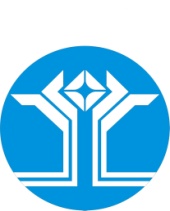 РОССИЙСКАЯ ФЕДЕРАЦИЯ (РОССИЯ)РЕСПУБЛИКА САХА (ЯКУТИЯ)МИРНИНСКИЙ РАЙОНМУНИЦИПАЛЬНОЕ ОБРАЗОВАНИЕ «ПОСЕЛОК АЙХАЛ»ПОСЕЛКОВЫЙ СОВЕТ ДЕПУТАТОВXI СЕССИЯРЕШЕНИЕО внесении изменений и дополнений в решение сессии Айхальского поселкового Совета IV- №6-10 от 21.12.2017 г. «Об утверждении бюджета муниципального образования «Поселок Айхал» Мирнинского района Республики Саха (Якутия) на 2018 год», в редакции решения от 31.01.2018 IV-№ 7-6, от 28.02.2018 IV-№ 9-6, от 27.03.2018 IV-№10-17Руководствуясь Бюджетным кодексом Российской Федерации, сессия поселкового Совета депутатов решила:Статья 1. 1) В статье 3:а) в пункте 1 приложение 4 «распределение бюджетных ассигнований по целевым статьям на реализацию муниципальных программ и подпрограмм на 2018 год» изложить в новой редакции согласно приложению №1 к настоящему решению;б) в пункте 2 приложение 5 «распределение бюджетных ассигнований на реализацию непрограммных расходов на 2018 год» изложить в новой редакции согласно приложению №2 к настоящему решению;в) в пункте 3 приложение 6 «распределение бюджетных ассигнований по разделам, подразделам, целевым статьям и видам расходов на 2018 год» изложить в новой редакции согласно приложению №3 к настоящему решению;г) в пункте 4 приложение 7 «ведомственная структура расходов местного бюджета на 2018 год» изложить в новой редакции согласно приложению №4 к настоящему решению;Статья 2.Разместить настоящее решение с приложениями на официальном сайте Администрации МО «Поселок Айхал» (мо-айхал.рф)Настоящее решение вступает в силу с момента подписанияКонтроль исполнения настоящего решения возложить на Комиссию по бюджету, налоговой политике, землепользованию, собственности (Бочаров А.М.)И.о. Главы администрации 	                                                     ПредседательМО «Поселок Айхал»                                                                         поселкового Совета депутатов ______________________ О.В. Возная                                           _________________С.А. Домброван06 апреля 2018 годаIV-№ 11-2Приложение №1
к решению сессии поселкового Совета депутатов 
IV-№11-2 от «06» апреля 2018 годаПриложение №1
к решению сессии поселкового Совета депутатов 
IV-№11-2 от «06» апреля 2018 годаПриложение №1
к решению сессии поселкового Совета депутатов 
IV-№11-2 от «06» апреля 2018 годаПриложение №1
к решению сессии поселкового Совета депутатов 
IV-№11-2 от «06» апреля 2018 годаПриложение №1
к решению сессии поселкового Совета депутатов 
IV-№11-2 от «06» апреля 2018 годаПриложение №1
к решению сессии поселкового Совета депутатов 
IV-№11-2 от «06» апреля 2018 годаПриложение №1
к решению сессии поселкового Совета депутатов 
IV-№11-2 от «06» апреля 2018 годаРаспределение бюджетных ассигнований по целевым статьям расходов на реализацию 
муниципальных целевых программ и подпрограмм МО "Поселок Айхал" на 2018 годРаспределение бюджетных ассигнований по целевым статьям расходов на реализацию 
муниципальных целевых программ и подпрограмм МО "Поселок Айхал" на 2018 годРаспределение бюджетных ассигнований по целевым статьям расходов на реализацию 
муниципальных целевых программ и подпрограмм МО "Поселок Айхал" на 2018 годРаспределение бюджетных ассигнований по целевым статьям расходов на реализацию 
муниципальных целевых программ и подпрограмм МО "Поселок Айхал" на 2018 годРаспределение бюджетных ассигнований по целевым статьям расходов на реализацию 
муниципальных целевых программ и подпрограмм МО "Поселок Айхал" на 2018 годРаспределение бюджетных ассигнований по целевым статьям расходов на реализацию 
муниципальных целевых программ и подпрограмм МО "Поселок Айхал" на 2018 годРаспределение бюджетных ассигнований по целевым статьям расходов на реализацию 
муниципальных целевых программ и подпрограмм МО "Поселок Айхал" на 2018 годрубли№
п/пНаименованиеЦСРВРКОСГУДОПСумма ВСЕГО142 905 930,721ЦП "Поддержка и развитие малого и среднего предпринимательства в поселке Айхал Мирнинского района РС (Я"26 0 00 00000800 000,00Повышение конкурентоспособности субъектов малого и среднего предпринимательства, производящих и реализующих товары (работы, услуги)83 2 00 00000800 000,00Поддержка субъектов малого и среднего предпринимательства26 3 00 10010200 000,00Субсидии юридическим лицам (кроме некоммерческих организаций), индивидуальным предпринимателям, физическим лицам - производителям товаров, работ, услуг26 3 00 10010810200 000,00Безв.переч.кроме гос26 3 00 10010814242200 000,00Мероприятия, направленные на развитие малого и среднего предпринимательства26 3 00 10040300 000,00Прочая закупка товаров, работ и услуг для обеспечения государственных (муниципальных) нужд26 3 00 10040244300 000,00Прочие услуги26 3 00 10040226300 000,00Иные работы и услуги по подстатье 22626 3 00 100402261140300 000,00Предоставление грантов начинающим субъектам малого предпринимательства26 3 00 1005Г300 000,00Субсидии юридическим лицам (кроме некоммерческих организаций), индивидуальным предпринимателям, физическим лицам - производителям товаров, работ, услуг26 3 00 1005Г810300 000,00Безв.переч.кроме гос26 3 00 1005Г814242300 000,002ЦП "Развитие культуры и социокультурного пространства в п. Айхал Мирнинского района РС (Я)"10 0 00 000004 989 259,672.1.Культурно-массовые и информационно просветительские мероприятия10 2 00 100024 989 259,67Культурно-массовые и информационно-просветительские мероприятия10 2 00 100024 989 259,67Иные выплаты, за исключением фонда оплаты труда государственных (муниципальных) органов, лицам, привлекаемым согласно законодательству для выполнения отдельных полномочий10 2 00 100021230,00Прочие расходы10 2 00 100021232900,00Иные расходы по подстатье 290 10 2 00 100021232961150Прочая закупка товаров, работ и услуг для обеспечения государственных (муниципальных) нужд10 2 00 100022444 649 259,67Транспортные услуги10 2 00 1000224422287 000,00Другие расходы по оплате транспортных услуг10 2 00 10002244222112587 000,00Прочие услуги10 2 00 100022442263 317 429,00Иные работы и услуги по подстатье 22610 2 00 1000224422611403 317 429,00Прочие расходы10 2 00 100022442901 169 334,00Приобретение (изготовление) подарочной и сувенирной продукции, не предназначенной для дальнейшей перепродажи10 2 00 1000224429611481 169 334,00Увелич.стоим.осн.средств10 2 00 1000224431075 496,67Приобретение основных средств10 2 00 10002244310111675 496,67Премии и гранты10 2 00 10002350340 000,00Прочие расходы10 2 00 10002350290340 000,00Выплата государственных премий, денежных компенсацаций, надбавок и иных выплат10 2 00 100023502961146340 000,003ЦП "Развитие физической культуры и спорта в п. Айхал Мирнинского района РС (Я)"14 0 00 000003 974 835,663.1Развитие массового спорта14 2 00 000003 974 835,66Организация и проведение физкультурно-оздоровительных и спортивных массовых мероприятий14 2 00 100103 974 835,66Иные выплаты, за исключением фонда оплаты труда государственных (муниципальных) органов, лицам, привлекаемым согласно законодательству для выполнения отдельных полномочий14 2 00 100101231 200 000,00Прочие расходы14 2 00 100101232901 200 000,00Иные расходы по подстатье 29014 2 00 1001012329611501 200 000,00Прочая закупка товаров, работ и услуг для обеспечения государственных (муниципальных) нужд14 2 00 100102442 774 835,66Транспортные услуги14 2 00 10010244222598 000,00Другие расходы по оплате транспортных услуг14 2 00 100102442221125598 000,00Прочие услуги14 2 00 10010244226360 000,00Иные работы и услуги по подстатье 22614 2 00 100102442261140360 000,00Прочие расходы14 2 00 10010244290997 772,33Приобретение (изготовление) подарочной и сувенирной продукции, не предназначенной для дальнейшей перепродажи14 2 00 100102442961148997 772,33Увелич.стоим.осн.средств14 2 00 10010244310569 503,33Приобретение основных средств14 2 00 100102443101116569 503,33Увелич.стоим.мат.запасов14 2 00 10010244340249 560,00Приобретение мягкого инвентаря14 2 00 100102443401117249 560,00Премии и гранты14 2 00 10010350Прочие расходы14 2 00 10010350290Выплата государственных премий, денежных компенсацаций, надбавок и иных выплат14 2 00 1001035029611464ЦП "Комплексное развитие транспортной инфраструктуры МО "Поселок Айхал"18 0 00 0000043 088 584,524.1Дорожное хозяйство18 5 00 0000043 088 584,52Содержание, текущий и каптальный автомбильных дорог общего пользования местного значения18 5 00 1001043 088 584,52Закупка товаров, работ, услуг в целях капитального ремонта государственного (муниципального) имущества18 5 00 100102438 992 366,46Усл.по сод-ю им-ва18 5 00 100102432258 992 366,46Текущий и капитальный ремонт и реставрация нефинансовых активов 18 5 00 1001024322511058 992 366,46Прочая закупка товаров, работ и услуг для обеспечения государственных (муниципальных) нужд18 5 00 1001024434 096 218,06Услуги по содержанию имущества18 5 00 1001024422531 399 516,32Текущий и капитальный ремонт и реставрация нефинансовых активов 18 5 00 10010244225110520 419 325,79Содержание в чистоте помещений, зданий, дворов, иного имущества18 5 00 10010244225111110 980 190,53Прочие услуги18 5 00 100102442262 504 701,74Иные работы и услуги по подстатье 22618 5 00 1001024422611402 504 701,74Увелич.стоим.осн.средств18 5 00 1001024431092 000,00Приобретение основных средств18 5 00 10010244310111692 000,00Увелич.стоим мат.зпасов18 5 00 10010244340100 000,00Приобретение мат.запасов18 5 00 100102443401123100 000,005ЦП "Приоритетные направления по молодежной политике в п. Айхал Мирнинского района РС (Я) "11 0 00 000001 678 603,005.1Содание условий для развития потенциала подрастающего поколения, молодежи11 2 00 000001 678 603,00Организация и проведение мероприятий в области молодежной политики11 2 00 110201 678 603,00Иные выплаты, за исключением фонда оплаты труда государственных (муниципальных) органов, лицам, привлекаемым согласно законодательству для выполнения отдельных полномочий11 2 00 11020123351 548,00Прочие расходы11 2 00 11020123290351 548,00Иные расходы по подстатье 290 11 2 00 110201232961150351 548,00Иные выплаты, за исключением фонда оплаты труда государственных (муниципальных) органов, лицам, привлекаемым согласно законодательству для выполнения отдельных полномочий11 2 00 110202441 109 555,00Транспортные услуги11 2 00 11020244222121 800,00Другие расходы по оплате транспортных услуг11 2 00 110202442221125121 800,00Прочие услуги11 2 00 11020244226351 995,00Иные работы и услуги по подстатье 22611 2 00 110202442261140351 995,00Прочие расходы11 2 00 11020244290565 760,00Приобретение (изготовление) подарочной и сувенирной продукции, не предназначенной для дальнейшей перепродажи11 2 00 110202442961148565 760,00Увеличение стоимости основных средств11 2 00 1102024431070 000,00Приобретение основных средств11 2 00 11020244310111670 000,00Стипендии11 2 00 1102034067 500,00Прочие расходы11 2 00 1102034029067 500,00Выплата государственных премий, денежных компенсацаций, надбавок и иных выплат11 2 00 11020340296114667 500,00Премии и гранты11 2 00 11020350150 000,00Прочие расходы11 2 00 11020350290150 000,00Выплата государственных премий, денежных компенсацаций, надбавок и иных выплат11 2 00 110203502961146150 000,006ЦП "Обеспечение качественным жильем" 20 0 00 0000048 479 779,206.1Подпрограмма "Обеспечение жильем молодых семей МО "Поселок Айхал" Мирнинского района РС (Я)"20 3 00 000002 146 800,00Мероприятия  подпрограммы "Обеспечение жильем молодых семей" федеральной целевой программы "Жилище" (за счет средств МБ)20 3 00 L02002 146 800,00Субсидии гражданам на приобретение жилья20 3 00 L02003222 146 800,00Пос.по соц.пом.нас-ю20 3 00 L02003222622 146 800,00Другие выплаты по социальной помощи20 3 00 L020032226211422 146 800,006.2Подпрограмма "Переселение граждан из ветхого и аварийного жилого фонда в МО "Поселок Айхал" Мирнинского района РС (Я)"20 3 00 0000046 332 979,20Переселение граждан из аварийного жилищного фонда20 3 00 1003046 332 979,20Прочая закупка товаров, работ и услуг для обеспечения государственных (муниципальных) нужд20 3 00 1003024423 217 892,20Увелич.стоим ОС20 3 00 1003024431023 217 892,20Приобретение (изготовление) основных средств20 3 00 10030244310111623 217 892,20Уплата иных платежей20 3 00 1003085323 115 087,00Прочие расходы20 3 00 1003085329023 115 087,00Иные расходы по подст.29020 3 00 10030853296115023 115 087,007Социальная поддержка граждан 15 0 00 000006 628 716,267.1ЦП "Безбарьерная среда МО в "Поселок Айхал" Мирнинского района РС (Я)"15 5 00 10010130 000,00Доступная среда15 5 00 10010130 000,00Прочая закупка товаров, работ и услуг для обеспечения государственных (муниципальных) нужд15 5 00 10010244130 000,00Транспортные услуги15 5 00 1001024422230 000,00Другие расходы по оплате транспортных услуг15 5 00 10010244222112530 000,00Прочие услуги15 5 00 10010244226100 000,00Иные работы, услуги по подстатье 22615 5 00 100102442261140100 000,007.2ЦП "Социальная поддержка населения МО "Поселок Айхал" Мирнинского района РС (Я) на 2017-2019 г.г."15 3 00 100103 856 000,00Меры социальной поддержки для семьи и детей из малообеспеченных и многодетных семей 15 3 00 100103 856 000,00Прочая закупка товаров, работ и услуг для обеспечения государственных (муниципальных) нужд15 3 00 10010244856 000,00Прочие услуги15 3 00 10010244226200 000,00Иные работы, услуги по подстатье 22615 3 00 100102442261140200 000,00Прочие расходы15 3 00 10010244290656 000,00Приобретение (изготовление) подарочной и сувенирной продукции, не предназначенной для дальнейшей перепродажи15 3 00 100102442961148656 000,00Увелич.стоим.мат.зап15 3 00 10010244340Приобретение прочих материальных запасов15 3 00 100102443401123Пособия, компенсации, меры социальной поддежки по публичным нормативным обязательствам15 3 00 100103133 000 000,00Пос.по соц.пом.нас-ю15 3 00 100103132623 000 000,00Другие выплаты по социальной помощи15 3 00 1001031326211423 000 000,007.3ЦП "Профилактика безнадзорности и правонарушений среди несовершеннолетних в МО "Поселок Айхал" Мирнинского района РС (Я"15 3 00 000001 557 415,00Меры социальной поддержки для семьи и детей из малообеспеченных и многодетных семей 15 3 00 100101 557 415,00Прочая закупка товаров, работ и услуг для обеспечения государственных (муниципальных) нужд15 3 00 100102441 405 215,00Транспортные услуги15 3 00 10010244222117 600,00Другие расходы по оплате транспортных услуг15 3 00 100102442221125117 600,00Прочие услуги15 3 00 10010244226646 000,00Иные работы, услуги по подстатье 22615 3 00 100102442261140646 000,00Прочие расходы15 3 00 10010244290352 868,20Приобретение (изготовление) подарочной и сувенирной продукции, не предназначенной для дальнейшей перепродажи15 3 00 10010244296114837 268,20Иные расходы по подстатье 29015 3 00 100102442961150315 600,00Увеличение стоимости осн.средств15 3 00 10010244310150 000,00Приобретение основных средств15 3 00 100102443101116150 000,00Увелич.стоим.мат.зап15 3 00 10010244340138 746,80Приобретение прочих материальных запасов15 3 00 100102443401123138 746,80Пособия, компенсации и иные социальные выплаты гражданам, кроме публичных нормативных обязательств15 3 00 10010321152 200,00Пос.по соц.пом.нас-ю15 3 00 10010321262152 200,00Другие выплаты по социальной помощи15 3 00 100103212621142152 200,007.4.ЦП "Поддержка НКО"15 2 00 000001 085 301,26Поддержка социально-ориентированных некоммерческих организаций15 2 00 100101 085 301,26Субсидии юридическим лицам (кроме некоммерческих организаций), индивидуальным предпринимателям, физическим лицам - производителям товаров, работ, услуг15 2 00 10010812885 301,26Безв.переч.организациям, за исключением государственных и муниципальных организаций15 2 00 10010812242885 301,26Субсидии некоммерческим организациям15 2 00 10010630200 000,00Безв.переч.организациям, за исключением государственных и муниципальных организаций15 2 00 10010630242200 000,008ЦП "Профилактика правонарушений в МО "Поселок Айхал" Мирнинского района Р (Я) на 2017-2019 г.г."17 1 00 10010131 330,00Поддержка общественных организаций, содействищим правохранительным органам в профилактике правонарушений и обеспечении общественной безопасности17 1 00 10010131 330,00Прочая закупка товаров, работ и услуг для обеспечения государственных (муниципальных) нужд17 1 00 10010244131 330,00Прочие услуги17 1 00 1001024422660 000,00Услуги по страхованию17 1 00 10010244226113560 000,00Прочие расходы17 1 00 1001024429061 330,00Приобретение (изготовление) подарочной и сувенирной продукции, не предназначенной для дальнейшей перепродажи17 1 00 10010244296114861 330,00Увелич.стоим.мат.зап17 1 00 1001024434010 000,00Приобретение мягкого инвентаря17 1 00 100102443401117Приобретение прочих материальных запасов17 1 00 10010244340112310 000,009Формирование современной городской среды на территории РС (Я)23 0 00 0000030 489 329,069.1ЦП "Благоустройство МО Поселок Айхал"69 8 00 0000022 339 135,48Содержание и ремонт объектов уличного освещения23 2 00 100103 263 970,96Прочая закупка товаров, работ и услуг для обеспечения государственных (муниципальных) нужд23 2 00 100102443 263 970,96Коммунальные услуги23 2 00 100102442231 317 941,49Оплата услуг предоставления электроэнергии23 2 00 1001024422311091 317 941,49Усл.по сод-ю им-ва23 2 00 100102442251 646 029,47Другие расходы по содержанию имущества23 2 00 1001024422511291 646 029,47Увеличение стоим.мат.запасов23 2 00 10010244340300 000,00Приобретение мат.запасов23 2 00 100102443401123300 000,00Очистка и посадка зеленой зоны23 2 00 10020500 000,00Прочая закупка товаров, работ и услуг для обеспечения государственных (муниципальных) нужд23 2 00 10020244500 000,00Увелич.стоим.осн.средств23 2 00 10020244310147 286,67Приобретение основных средств23 2 00 100202443101116147 286,67Увелич.стоим.мат.зап23 2 00 10020244340352 713,33Приобретение прочих материальных запасов23 2 00 100202443401123352 713,33Организация ритуальных услуг и содержание мест захоронения23 2 00 100301 554 505,26Прочая закупка товаров, работ и услуг для обеспечения государственных (муниципальных) нужд23 2 00 100302441 554 505,26Транспортные услуги23 2 00 1003024422286 693,25Другие расходы по оплате транспортных услуг23 2 00 10030244222112586 693,25Усл.по сод-ю им-ва23 2 00 100302442251 286 990,76Содержание в чистоте помещений, зданий, дворов, иного имущества23 2 00 1003024422511111 286 990,76Прочие услуги23 2 00 10030244226180 821,25Иные работы и услуги по подстатье 22623 2 00 100302442261140180 821,25Содержание скверов и площадей23 2 00 100404 854 858,76Прочая закупка товаров, работ и услуг для обеспечения государственных (муниципальных) нужд23 2 00 100402444 854 858,76Усл.по сод-ю им-ва23 2 00 100402442254 854 858,76Содержание в чистоте помещений, зданий, дворов, иного имущества23 2 00 1004024422511114 854 858,76Организация и утилизация бытовых и промышленных отходов, проведение рекультивации23 2 00 100601 290 695,00Прочая закупка товаров, работ и услуг для обеспечения государственных (муниципальных) нужд23 2 00 100602441 290 695,00Усл.по сод-ю им-ва23 2 00 100602442251 290 695,00Содержание в чистоте помещений, зданий, дворов, иного имущества23 2 00 1006024422511111 290 695,00Прочие мероприятия по благоустройству23 2 00 1009010 875 105,50Прочая закупка товаров, работ и услуг для обеспечения государственных (муниципальных) нужд23 2 00 1009024410 675 105,50Усл.по сод-ю им-ва23 2 00 100902442250,00Текущий и капитальный ремонт и реставрация нефинансовых активов23 2 00 100902442251105Прочие услуги23 2 00 100902442268 655 633,50Разработка проектно-сметной документации 23 2 00 1009024422611321 195 742,00Установка, наладка, монтаж пожарной, охранной сигнализации, локально-вычислительных сетей, систем видеонаблюдения, контроля доступа и другие монтажные работы23 2 00 100902442261133763 087,82Иные работы и услуги по подстатье 22623 2 00 1009024422611406 696 803,68Увелич.стоим ОС23 2 00 100902443101 919 472,00Приобретение (изготовление) основных средств23 2 00 1009024431011161 919 472,00Увелич.стоим.мат.зап23 2 00 10090244340100 000,00Приобретение строительных материалов23 2 00 10090244340111250 000,00Приобретение прочих материальных запасов23 2 00 10090244340112350 000,00Премии и гранты23 2 00 10090350200 000,00Прочие расходы23 2 00 10090350290200 000,00Выплата государственных премий, денежных компенсацаций, надбавок и иных выплат23 2 00 100903502961146200 000,009.2.ЦП "Городская среда"23 1 00 000008 150 193,58Поддержка государственых программ субъектов РФ и мунципальых программ формирования современной городской среды23 1 00 L55508 150 193,58Прочая закупка товаров, работ и услуг для обеспечения государственных (муниципальных) нужд23 1 00 L55502448 150 193,58Прочие работы23 1 00 L55502442267 850 193,58Иные работы, услуги по подстатье 22623 1 00 L555024422611407 850 193,58Увеличение стоимости материальных запасов23 1 00 L5550244340300 000,00Приобретение материальных запасов23 1 00 L55502443401123300 000,0010Капитальный ремонт общего имущества многоквартирных домов20 4 00 000002 645 493,3510.1.Имущественный взнос в некоммерческую организацию "Фонд капитального ремонта многоквартирных домов Республики Саха (Якутия)" на проведение капитального ремонта общего имущества в многоквартирных домах Республики Саха (Якутия)20 4 00 10010988 786,62Прочая закупка товаров, работ и услуг для обеспечения государственных (муниципальных) нужд20 4 00 10010244988 786,62Усл.по сод-ю им-ва20 4 00 10010244225988 786,62Текущий и капитальный ремонт и реставрация нефинансовых активов20 4 00 100102442251105988 786,6210.2.ЦП "Муниципальная адресная программа текущего и капитального ремонта многоквартирных домов, все помещения которых находятся в муниципальной собственности МО "Поселок Айхал" Мирнинского района РС (Я) на 2016-2018 г.г."20 4 00 100301 656 706,73Закупка товаров, работ, в целях капитального ремонта государственного (муниципального) имущества20 4 00 100302431 556 706,73Усл.по сод-ю им-ва20 4 00 100302432251 556 706,73Текущий и капитальный ремонт и реставрация нефинансовых активов20 4 00 1003024322511051 556 706,73Прочая закупка товаров, работ и услуг для обеспечения государственных (муниципальных) нужд20 4 00 10030244100 000,00Увелич.стоим.мат.зап20 4 00 10030244340100 000,00Приобретение строительных материалов20 4 00 10030244340111250 000,00Приобретение прочих материальных запасов20 4 00 10030244340112350 000,00Приложение №2
к решению сессии поселкового Совета депутатов 
IV-№11-2 от «06» апреля 2018 годаПриложение №2
к решению сессии поселкового Совета депутатов 
IV-№11-2 от «06» апреля 2018 годаПриложение №2
к решению сессии поселкового Совета депутатов 
IV-№11-2 от «06» апреля 2018 годаПриложение №2
к решению сессии поселкового Совета депутатов 
IV-№11-2 от «06» апреля 2018 годаПриложение №2
к решению сессии поселкового Совета депутатов 
IV-№11-2 от «06» апреля 2018 годаПриложение №2
к решению сессии поселкового Совета депутатов 
IV-№11-2 от «06» апреля 2018 годаПриложение №2
к решению сессии поселкового Совета депутатов 
IV-№11-2 от «06» апреля 2018 годаПриложение №2
к решению сессии поселкового Совета депутатов 
IV-№11-2 от «06» апреля 2018 годаПриложение №2
к решению сессии поселкового Совета депутатов 
IV-№11-2 от «06» апреля 2018 годаРаспределение бюджетных ассигнований на реализацию непрограммных средств МО "Поселок Айхал" на 2018 годРаспределение бюджетных ассигнований на реализацию непрограммных средств МО "Поселок Айхал" на 2018 годРаспределение бюджетных ассигнований на реализацию непрограммных средств МО "Поселок Айхал" на 2018 годРаспределение бюджетных ассигнований на реализацию непрограммных средств МО "Поселок Айхал" на 2018 годРаспределение бюджетных ассигнований на реализацию непрограммных средств МО "Поселок Айхал" на 2018 годРаспределение бюджетных ассигнований на реализацию непрограммных средств МО "Поселок Айхал" на 2018 годРаспределение бюджетных ассигнований на реализацию непрограммных средств МО "Поселок Айхал" на 2018 годРаспределение бюджетных ассигнований на реализацию непрограммных средств МО "Поселок Айхал" на 2018 годРаспределение бюджетных ассигнований на реализацию непрограммных средств МО "Поселок Айхал" на 2018 годрублиНаименованиеВЕДРЗПРЦСРВРКОСГУДОПСуммаВСЕГО803182 497 398,74Администрация Муниципального Образования "Поселок Айхал" Мирнинского района Республики Саха (Якутия)803182 497 398,74ОБЩЕГОСУДАРСТВЕННЫЕ ВОПРОСЫ80301107 852 138,59Функционирование высшего должностного лица субъекта Российской Федерации и муниципального образования80301024 162 753,99Непрограммные расходы803010299 0 00 000004 162 753,99Руководство и управление в сфере установленных функций органов государственной власти субъектов Российской Федерации, органов местного самоуправления Республики Саха (Якутия)803010299 1 00 000004 162 753,99Глава муниципального образования803010299 1 00 116004 162 753,99Расходы на выплаты персоналу в целях обеспечения выполнения функций государственными (муниципальными) органами, казенными учреждениями, органами управления государственными внебюджетными фондами803010299 1 00 116001004 162 753,99Расходы на выплаты персоналу государственных (муниципальных) органов803010299 1 00 116001204 162 753,99Фонд оплаты труда государственных (муниципальных) органов803010299 1 00 116001204 162 753,99Заработная плата803010299 1 00 116001212113 325 087,68Начисл. на  опл.труд803010299 1 00 11600129213837 666,31Функционирование законодательных (представительных) органов государственной власти и представительных органов муниципальных образований80301031 344 528,02Непрограммные расходы803010399 0 00 000001 344 528,02Руководство и управление в сфере установленных функций органов государственной власти субъектов Российской Федерации, органов местного самоуправления Республики Саха (Якутия)803010399 1 00 000001 344 528,02Расходы на содержание органов местного самоуправления803010399 1 00 114101 344 528,02Расходы на выплаты персоналу в целях обеспечения выполнения функций государственными (муниципальными) органами, казенными учреждениями, органами управления государственными внебюджетными фондами803010399 1 00 11410100238 800,00Расходы на выплаты персоналу государственных (муниципальных) органов803010399 1 00 11410120238 800,00Фонд оплаты труда государственных (муниципальных) органов803010399 1 00 114101210,00Заработная плата803010399 1 00 11410121211Начисл. на  опл.труд803010399 1 00 11410129213Иные выплаты персоналу государственных (муниципальных) органов, за исключением фонда оплаты труда803010399 1 00 114101220,00Прочие выплаты803010399 1 00 114101222120,00Возмещение расходов, связанных с проездом в отпуск803010399 1 00 114101222121101Командировочные расходы (суточные при служебных командировках; оплата проезда к месту служебной командировки; оплата за проживание в жилых помещениях при служ.командировках)803010399 1 00 114101222121104Прочие компенсации по подстатье 212 803010399 1 00 114101222121124Иные выплаты, за исключением фонда оплаты труда государственных (муниципальных) органов, лицам, привлекаемым согласно законодательству для выполнения отдельных полномочий803010399 1 00 11410123238 800,00Прочие расходы803010399 1 00 11410123290238 800,00Иные расходы по подстатье 290803010399 1 00 114101232961150238 800,00Закупка товаров, работ и услуг для государственных (муниципальных) нужд803010399 1 00 11410200584 088,02Иные закупки товаров, работ и услуг для обеспечения государственных (муниципальных) нужд803010399 1 00 11410240584 088,02Закупка товаров, работ, услуг в сфере информационно-коммуникационных технологий803010399 1 00 1141024260 752,11Услуги связи803010399 1 00 1141024222110 752,11Увелич.стоим.осн.средств803010399 1 00 1141024231050 000,00Приобретение основных средств803010399 1 00 11410242310111650 000,00Прочая закупка товаров, работ и услуг для обеспечения государственных (муниципальных) нужд803010399 1 00 11410244523 335,91Услуги связи803010399 1 00 11410244221Прочие услуги803010399 1 00 1141024422671 896,52Подписка на периодические и справочные издания803010399 1 00 11410244226113721 896,52Плата за обучение на курсах повышения квалификации, подготовки и переподготовки специалистов803010399 1 00 11410244226113950 000,00Прочие расходы803010399 1 00 11410244290281 819,06Приобретение (изготовление) подарочной и сувенирной продукции, не предназначенной для дальнейшей перепродажи803010399 1 00 114102442961148223 019,06Представительские расходы, прием и обслуживание делегаций803010399 1 00 11410244296114958 800,00Увелич.стоим ОС803010399 1 00 11410244310163 620,33Приобретение (изготовление) основных средств803010399 1 00 114102443101116163 620,33Увелич.стоим.мат.зап803010399 1 00 114102443406 000,00Приобретение прочих материальных запасов803010399 1 00 1141024434011236 000,00Социальное обеспечение и иные выплаты населению803010399 1 00 11410300521 640,00Премии и гранты803010399 1 00 11410350521 640,00Прочие расходы803010399 1 00 11410350290521 640,00Выплата государственных премий, денежных компенсацаций, надбавок и иных выплат803010399 1 00 114103502961146521 640,00Функционирование Правительства Российской Федерации, высших исполнительных органов государственной власти субъектов Российской Федерации, местных администраций803010478 905 131,62Непрограммные расходы803010499 0 00 0000078 905 131,62Руководство и управление в сфере установленных функций органов государственной власти субъектов Российской Федерации, органов местного самоуправления Республики Саха (Якутия)803010499 1 00 0000078 905 131,62Расходы на содержание органов местного самоуправления803010499 1 00 1141078 905 131,62Расходы на выплаты персоналу в целях обеспечения выполнения функций государственными (муниципальными) органами, казенными учреждениями, органами управления государственными внебюджетными фондами803010499 1 00 1141010071 010 792,10Расходы на выплаты персоналу государственных (муниципальных) органов803010499 1 00 1141012067 935 277,60Фонд оплаты труда государственных (муниципальных) органов803010499 1 00 1141012067 935 277,60Заработная плата803010499 1 00 1141012121154 839 434,26Начисл. на  опл.труд803010499 1 00 1141012921313 095 843,34Иные выплаты персоналу государственных (муниципальных) органов, за исключением фонда оплаты труда803010499 1 00 114101223 075 514,50Прочие выплаты803010499 1 00 114101222123 075 514,50Возмещение расходов, связанных с проездом в отпуск803010499 1 00 1141012221211011 738 014,50Командировочные расходы (суточные при служебных командировках; оплата проезда к месту служебной командировки; оплата за проживание в жилых помещениях при служ.командировках)803010499 1 00 114101222121104980 000,00Прочие компенсации по подстатье 212803010499 1 00 114101222121124357 500,00Закупка товаров, работ и услуг для государственных (муниципальных) нужд803010499 1 00 114102007 589 639,52Иные закупки товаров, работ и услуг для обеспечения государственных (муниципальных) нужд803010499 1 00 114102407 589 639,52Закупка товаров, работ, услуг в сфере информационно-коммуникационных технологий803010499 1 00 114102422 474 818,55Услуги связи803010499 1 00 114102422211 225 026,56Усл.по сод-ю им-ва803010499 1 00 11410242225150 000,00Текущий и капитальный ремонт и реставрация нефинансовых активов803010499 1 00 114102422251105150 000,00Прочие услуги803010499 1 00 11410242226933 492,00Услуги в области информационных технологий803010499 1 00 114102422261136933 492,00Увелич.стоим ОС803010499 1 00 11410242310166 299,99Приобретение (изготовление) основных средств803010499 1 00 114102423101116166 299,99Увелич.стоим.мат.зап803010499 1 00 114102423400,00Приобретение прочих материальных запасов803010499 1 00 114102423401123Прочая закупка товаров, работ и услуг для обеспечения государственных (муниципальных) нужд803010499 1 00 114102445 114 820,97Услуги связи803010499 1 00 1141024422154 500,00Транспортные услуги803010499 1 00 11410244222220 000,00Другие расходы по оплате транспортных услуг803010499 1 00 114102442221125220 000,00Коммунальные услуги803010499 1 00 114102442232 738 759,62Оплата услуг отопления прочих поставщиков803010499 1 00 11410244223110721 969 237,78Оплата услуг предоставления электроэнергии803010499 1 00 114102442231109729 445,70Оплата услуг горячего и холодного водоснабжения, подвоз воды803010499 1 00 11410244223111031 526,52Оплата услуг канализации, ассенизации, водоотведения803010499 1 00 1141024422311268 549,62Усл.по сод-ю им-ва803010499 1 00 11410244225110 695,60Текущий и капитальный ремонт и реставрация нефинансовых активов803010499 1 00 114102442251105100 000,00Содержание в чистоте помещений, зданий, дворов, иного имущества803010499 1 00 114102442251111Другие расходы по содержанию имущества803010499 1 00 11410244225112910 695,60Прочие услуги803010499 1 00 11410244226747 915,75Услуги вневедомственной и ведомственной (в т.ч. пожарной) охраны803010499 1 00 11410244226113479 000,00Услуги по страхованию803010499 1 00 114102442261135Подписка на периодические и справочные издания803010499 1 00 114102442261137121 400,00Плата за обучение на курсах повышения квалификации, подготовки и переподготовки специалистов803010499 1 00 114102442261139130 000,00Иные работы и услуги по подстатье 226803010499 1 00 114102442261140417 515,75Прочие расходы803010499 1 00 11410244290Иные расходы по подстатье 290803010499 1 00 114102442901150Увелич.стоим ОС803010499 1 00 11410244310100 000,00Приобретение (изготовление) основных средств803010499 1 00 114102443101116100 000,00Увелич.стоим.мат.зап803010499 1 00 114102443401 142 950,00Приобретение горюче-смазочных материалов803010499 1 00 114102443401121570 700,00Приобретение мягкого инвентаря803010499 1 00 11410244340111710 150,00Приобретение прочих материальных запасов803010499 1 00 114102443401123562 100,00Иные бюджетные ассигнования803010499 1 00 11410800304 700,00Уплата налогов, сборов и иных платежей803010499 1 00 11410850304 700,00Уплата налога на имущество организаций и земельного налога803010499 1 00 1141085130 000,00Прочие расходы803010499 1 00 1141085129030 000,00Уплата налогов (включаемых в состав расходов), госпошлин и сборов, разного рода платежей в бюджеты всех уровней803010499 1 00 11410851291114330 000,00Уплата прочих налогов, сборов и иных платежей803010499 1 00 11410852123 700,00Прочие расходы803010499 1 00 11410852290123 700,00Уплата налогов (включаемых в состав расходов), госпошлин и сборов, разного рода платежей в бюджеты всех уровней803010499 1 00 114108522911143123 700,00Уплата иных платежей803010499 1 00 11410853151 000,00Прочие расходы803010499 1 00 11410853290151 000,00Уплата налогов803010499 1 00 1141085329111432 000,00Уплата штрафов, пеней803010499 1 00 1141085329211441 500,00Иные расходы по подстатье 290 803010499 1 00 114108532961150147 500,00Другие общегосударственные вопросы803011323 439 724,96Непрограммные расходы803011399 0 00 0000023 439 724,96Прочие непрограммные расходы803011399 5 00 0000022 857 724,96Резервный фонд местной администрации803011399 5 00 711001 496 718,89Закупка товаров, работ и услуг для государственных (муниципальных) нужд803011399 5 00 711002001 496 718,89Иные закупки товаров, работ и услуг для обеспечения государственных (муниципальных) нужд803011399 5 00 711002401 496 718,89Прочая закупка товаров, работ и услуг для обеспечения государственных (муниципальных) нужд803011399 5 00 711002441 496 718,89Прочие расходы803011399 5 00 711002442901 496 718,89Иные расходы по подстатье 290803011399 5 00 7110024429611501 496 718,89Расходы по управлению муниицпальным имуществом и земельными ресурсами803011399 5 00 9100221 361 006,07Закупка товаров, работ и услуг для государственных (муниципальных) нужд803011399 5 00 9100220020 432 574,07Иные закупки товаров, работ и услуг для обеспечения государственных (муниципальных) нужд803011399 5 00 9100224020 432 574,07Закупка товаров, работ, услуг в сфере информационно-коммуникационных технологий803011399 5 00 9100224226 918,16Услуги связи803011399 5 00 9100224222126 918,16Закупка товаров, работ, услуг в целях капитального ремонта803011399 5 00 91002243684 772,14Усл.по сод-ю им-ва803011399 5 00 91002243225684 772,14Текущий и капитальный ремонт и реставрация нефинансовых активов803011399 5 00 910022432251105684 772,14Прочая закупка товаров, работ и услуг для обеспечения государственных (муниципальных) нужд803011399 5 00 9100224419 720 883,77Транспортные расходы803011399 5 00 910022442220,00Другие расходы по оплате транспортных услуг 803011399 5 00 910022442221125Коммунальные услуги803011399 5 00 910022442239 528 417,47Оплата услуг отопления прочих поставщиков803011399 5 00 91002244223110727 951 714,90Оплата услуг предоставления электроэнергии803011399 5 00 910022442231109438 127,57Оплата услуг горячего и холодного водоснабжения, подвоз воды803011399 5 00 910022442231110930 905,36Оплата услуг канализации, ассенизации, водоотведения803011399 5 00 910022442231126207 669,64Усл.по сод-ю им-ва803011399 5 00 910022442251 006 822,28Текущий и капитальный ремонт и реставрация нефинансовых активов803011399 5 00 910022442251105Содержание в чистоте помещений, зданий, дворов, иного имущества803011399 5 00 910022442251111388 995,89Другие расходы по содержанию имущества803011399 5 00 910022442251129617 826,39Прочие услуги803011399 5 00 910022442267 169 014,02Разработка проектно-сметной документации для строительства, реконструкции, ремонта, реставрации объектов803011399 5 00 9100224422611321 800 000,00Установка, наладка, монтаж пожарной, охранной сигнализации, локально-вычислительных сетей, систем видеонаблюдения, контроля доступа и другие монтажные работы803011399 5 00 9100224422611332 010 000,00Услуги по страхованию803011399 5 00 910022442261135100 000,00Иные работы и услуги по подстатье 226803011399 5 00 9100224422611403 259 014,02Прочие расходы803011399 5 00 91002244290807 630,00Приобретение (изготовление) подарочной и сувенирной продукции, не предназначенной для дальнейшей перепродажи803011399 5 00 910022442961148807 630,00Увелич.стоим ОС803011399 5 00 910022443101 209 000,00Приобретение (изготовление) основных средств803011399 5 00 9100224431011161 209 000,00Увелич.стоим.мат.зап803011399 5 00 910022443400,00Приобретение прочих материальных запасов803011399 5 00 910022443401123 Закупка товаров, работ и услуг для обеспечения государственных (муниципальных) нужд в области геодезии и картографии вне рамок государственного оборонного заказа803011399 5 00 910022450,00Прочие услуги803011399 5 00 910022452260,00Разработка проектно-сметной документации для строительства, реконструкции, ремонта, реставрации объектов803011399 5 00 910022452261132Иные работы и услуги по подстатье 226803011399 5 00 910022452261140Социальное обеспечение и иные выплаты населению803011399 5 00 91002300917 832,00Премии и гранты803011399 5 00 91002350917 832,00Прочие расходы803011399 5 00 91002350290917 832,00Выплата государственных премий, денежных компенсацаций, надбавок и иных выплат803011399 5 00 910023502961146917 832,00Иные бюджетные ассигнования803011399 5 00 9100280010 600,00Уплата налогов, сборов и иных платежей803011399 5 00 9100285010 600,00Уплата прочих налогов, сборов и иных платежей803011399 5 00 9100285210 000,00Прочие расходы803011399 5 00 9100285229010 000,00Уплата налогов (включаемых в состав расходов), госпошлин и сборов, разного рода платежей в бюджеты всех уровней 803011399 5 00 91002852291114310 000,00Уплата штрафов, пеней803011399 5 00 91002853600,00Прочие расходы803011399 5 00 91002853290600,00Уплата налогов (включаемых в состав расходов), госпошлин и сборов, разного рода платежей в бюджеты всех уровней803011399 5 00 910028532921144600,00Выполнение других обязательств муниципальных образований803011399 5 00 91018265 000,00Закупка товаров, работ и услуг для государственных (муниципальных) нужд803011399 5 00 91018200190 000,00Иные закупки товаров, работ и услуг для обеспечения государственных (муниципальных) нужд803011399 5 00 91018240190 000,00Прочая закупка товаров, работ и услуг для обеспечения государственных (муниципальных) нужд803011399 5 00 91018244190 000,00Прочие расходы803011399 5 00 91018244290190 000,00Представительские расходы803011399 5 00 910182442961149190 000,00Исполнение судебных актов803011399 5 00 9101883075 000,00Исполнение судебных актов РФ и мировых соглашений органов местного самоуправления803011399 5 00 9101883175 000,00Прочие расходы803011399 5 00 9101883129075 000,00Возмещение морального вреда по решению суд.органов и оплата судебных издержек803011399 5 00 91018831290114575 000,00Условно утвержденные расходы803011399 9 00 00000317 000,00Условно утвержденные расходы803011399 9 00 00000317 000,00Закупка товаров, работ и услуг для государственных (муниципальных) нужд803011399 9 00 00000200317 000,00Иные закупки товаров, работ и услуг для обеспечения государственных (муниципальных) нужд803011399 9 00 00000240317 000,00Прочая закупка товаров, работ и услуг для обеспечения государственных (муниципальных) нужд803011399 9 00 00000244317 000,00Прочие расходы803011399 9 00 00000244290317 000,00Иные расходы по подстатье 290803011399 9 00 000002442961150317 000,00НАЦИОНАЛЬНАЯ ОБОРОНА803022 785 300,00Мобилизационная и вневойсковая подготовка80302032 785 300,00Непрограммные расходы803020399 0 00 000002 785 300,00Прочие непрограммные расходы803020399 5 00 000002 785 300,00Субвенция на осуществление первичного воинского учета на территориях, где отсутствуют военные комиссариаты (в части ГО, МП, ГП)803020399 5 00 511802 785 300,00Расходы на выплаты персоналу в целях обеспечения выполнения функций государственными (муниципальными) органами, казенными учреждениями, органами управления государственными внебюджетными фондами803020399 5 00 511801002 785 300,00Расходы на выплаты персоналу государственных (муниципальных) органов803020399 5 00 511801202 785 300,00Фонд оплаты труда государственных (муниципальных) органов803020399 5 00 511801212 785 300,00Заработная плата803020399 5 00 511801212112 139 247,31Субвенции бюджетам субъектов Российской Федерации и муниципальных образований на осуществление первичного воинского учета на территориях, где отсутствуют военные комиссариаты803020399 5 00 511801212113652 139 247,31Начисл. на  опл.труд803020399 5 00 51180129213646 052,69Субвенции бюджетам субъектов Российской Федерации и муниципальных образований на осуществление первичного воинского учета на территориях, где отсутствуют военные комиссариаты803020399 5 00 51180129213365646 052,69НАЦ.БЕЗОПАСНОСТЬ И ПРАВООХРАНИТЕЛЬНАЯ ДЕЯТЕЛЬНОСТЬ80303648 415,00Органы юстиции8030304104 363,00Непрограммные расходы803030499 0 00 00000104 363,00Прочие непрограммные расходы803030499 5 00 00000104 363,00Выполнение отдельных государственных полномочий по государственной регистрации актов гражданского состояния803030499 5 00 59300104 363,00Закупка товаров, работ и услуг для государственных (муниципальных) нужд803030499 5 00 59300200104 363,00Иные закупки товаров, работ и услуг для обеспечения государственных (муниципальных) нужд803030499 5 00 59300240104 363,00Прочая закупка товаров, работ и услуг для обеспечения государственных (муниципальных) нужд803030499 5 00 59300244104 363,00Прочие услуги803030499 5 00 59300244226104 363,00Субвенции бюджетам субъектов Российской Федерации и муниципальных образований на государственную регистрацию актов гражданского состояния803030499 5 00 59300244226360104 363,00Защита населения и территории от чрезвычайных ситуаций природного и техногенного характера, гражданская оборона8030309544 052,00Непрограммные расходы803030999 0 00 00000544 052,00Прочие непрограммные расходы803030999 5 00 00000544 052,00Расходы по предупреждению и ликвидации последствий чрезвычайных ситуаций и стихийных бедствий природного и техногенного характера803030999 5 00 91003544 052,00Закупка товаров, работ и услуг для государственных (муниципальных) нужд803030999 5 00 91003200544 052,00Иные закупки товаров, работ и услуг для обеспечения государственных (муниципальных) нужд803030999 5 00 91003240544 052,00Прочая закупка товаров, работ и услуг для обеспечения государственных (муниципальных) нужд803030999 5 00 91003244544 052,00Прочая закупка товаров, работ и услуг для обеспечения государственных (муниципальных) нужд803030999 5 00 91003244544 052,00Усл.по сод-ю им-ва803030999 5 00 9100324422517 244,00Текущий и капитальный ремонт и реставрация нефинансовых активов803030999 5 00 91003244225110517 244,00Прочие услуги803030999 5 00 91003244226186 208,00Услуги страхования803030999 5 00 910032442261135100 000,00Иные работы и услуги по подстатье 226803030999 5 00 91003244226114086 208,00Увеличение стоимости основных средств803030999 5 00 91003244310160 600,00Приобретение основных средств803030999 5 00 910032443101116160 600,00Увеличение стоимости материальных запасов803030999 5 00 91003244340180 000,00Приобретение медикаментов  803030999 5 00 91003244340111930 000,00Приобретение продуктов питания 803030999 5 00 910032443401120150 000,00НАЦИОНАЛЬНАЯ ЭКОНОМИКА803043 358 126,00Сельское хозяйство и рыболовство8030405164 566,00Непрограммные расходы803040599 0 00 0000076 800,00Прочие непрограммные расходы803040599 5 00 0000076 800,00Выполнение отдельных государственных полномочий по организации мероприятий по предупреждению и ликивдации болезней животных, их лечению, защите населения от болезней, общих для человека и животных803040599 5 00 6336076 800,00Закупка товаров, работ и услуг для государственных (муниципальных) нужд803040599 5 00 6336020076 800,00Иные закупки товаров, работ и услуг для обеспечения государственных (муниципальных) нужд803040599 5 00 6336024076 800,00Прочая закупка товаров, работ и услуг для обеспечения государственных (муниципальных) нужд803040599 5 00 6336024476 800,00Прочие услуги803040599 5 00 6336024422676 800,00Иные работы и услуги по подстатье 226 (отлов, передержка, учет, утилизация безнадзорных животных) за счет средств госбюджета803040599 5 00 63360244226114076 800,00Расходы в области сельского хозяйства803040599 5 009100587 766,00Закупка товаров, работ и услуг для государственных (муниципальных) нужд803040599 5 009100520087 766,00Иные закупки товаров, работ и услуг для обеспечения государственных (муниципальных) нужд803040599 5 009100524087 766,00Прочая закупка товаров, работ и услуг для обеспечения государственных (муниципальных) нужд803040599 5 009100524487 766,00Прочие услуги803040599 5 009100524422687 766,00Иные работы и услуги по подстатье 226 803040599 5 0091005244226114048 000,00Другие вопросы в области национальной экономики80304123 193 560,00Непрограммные расходы803041299 0 00 000003 193 560,00Прочие непрограммные расходы803041299 5 00 000003 193 560,00Расходы по управлению муниицпальным имуществом и земельными ресурсами803041299 5 00 910023 193 560,00Закупка товаров, работ и услуг для государственных (муниципальных) нужд803041299 5 00 910022003 193 560,00Иные закупки товаров, работ и услуг для обеспечения государственных (муниципальных) нужд803041299 5 00 910022403 193 560,00Прочая закупка товаров, работ и услуг для обеспечения государственных (муниципальных) нужд803041299 5 00 91002244521 080,00Прочие услуги803041299 5 00 91002244226521 080,00Иные работы и услуги по подстатье 226803041299 5 00 910022442261140521 080,00 Закупка товаров, работ и услуг для обеспечения государственных (муниципальных) нужд в области геодезии и картографии вне рамок государственного оборонного заказа803041299 5 00 910022452 672 480,00Прочие услуги803041299 5 00 910022452262 672 480,00Иные работы и услуги по подстатье 226803041299 5 00 9100224522611402 672 480,00ЖИЛИЩНО-КОММУНАЛЬНОЕ ХОЗЯЙСТВО8030563 404 940,40Жилищное хозяйство803050163 404 940,40Непрограммные расходы803050199 0 00 0000063 404 940,40Прочие непрограммные расходы803050199 5 00 0000063 404 940,40Субсидии на возмещение затрат или недополученных доходов организациям жилищно-коммунального хозяйства803050199 5 00 9101057 951 679,40Предоставление субсидий бюджетным, автономным учреждениям и иным некоммерческим организациям803050199 5 00 9101081057 951 679,40Субсидии некоммерческим организациям (за исключением государственных (муниципальных) учреждений)803050199 5 00 9101081057 951 679,40Безвоз.переч.гос.орг803050199 5 00 9101081124157 951 679,40Расходы по управлению муниицпальным имуществом и земельными ресурсами803050199 5 00 910025 453 261,00Бюджетные инвестиции на приобретение объектов недвижимого в государственную (муниципальную) собственность803050199 5 00 910024121 900 000,00Увелич.стоим ОС803050199 5 00 910024123101 900 000,00Приобретение (изготовление) основных средств803050199 5 00 9100241231011161 900 000,00Капитальные вложения в объекты муниципальной собственности803050199 5 00 910024143 553 261,00Увеличение стоимости основных средств803050199 5 00 910024143103 553 261,00Инвестиции в строительство основных средств803050199 5 00 9100241431011163 553 261,00СОЦИАЛЬНАЯ ПОЛИТИКА803101 878 150,00Пенсионное обеспечение8031001238 100,00Выполнение других обязательств муниципальных образований803100199 5 00 91018238 100,00Социальное обеспечение и иные выплаты населению803100199 5 00 91018300238 100,00Публичные нормативные социальные выплаты гражданам803100199 5 00 91018310238 100,00Иные пенсии, социальные доплаты к пенсиям803100199 5 00 91018312238 100,00Пенсии, пособия, выплачиваемые организациями сектора государственного управления803100199 5 00 91018312263238 100,00Социальное обеспечение населения80310031 640 050,00Непрограммные расходы803100399 0 00 000001 640 050,00Прочие непрограммные расходы803100399 5 00 000001 640 050,00Расходы в области социального обеспечения населения803100399 5 00 910121 640 050,00Закупка товаров, работ и услуг для государственных (муниципальных) нужд803100399 5 00 910122001 640 050,00Иные закупки товаров, работ и услуг для обеспечения государственных (муниципальных) нужд803100399 5 00 910122401 640 050,00Прочая закупка товаров, работ и услуг для обеспечения государственных (муниципальных) нужд803100399 5 00 910122441 640 050,00Транспортные услуги803100399 5 00 910122442221 640 050,00Другие расходы по оплате транспортных услуг803100399 5 00 9101224422211251 640 050,00Обслуживание госуд. и муниципального долга8031393 029,88Обслуживание государственного внутреннего и муниципального долга803130193 029,88Непрограммные расходы803130199 0 00 0000093 029,88Прочие непрограммные расходы803130199 5 00 0000093 029,88Обслуживание муниципального долга803130199 5 00 9101593 029,88Иные бюджетные ассигнования803130199 5 00 9101573093 029,88Субсидии юридическим лицам (кроме некоммерческих организаций), индивидуальным предпринимателям, физическим лицам - производителям товаров, работ, услуг803130199 5 00 9101573093 029,88Обслуж внутр.долг.об803130199 5 00 9101573023193 029,88МБТ ОБЩЕГО ХАРАКТЕРА БЮДЖЕТАМ СУБЪЕКТОВ РФ И МО803142 477 298,87Прочие межбюджетные трансферты общего характера80314032 477 298,87Непрограммные расходы803140399 0 00 000002 477 298,87Межбюджетные трансферты803140399 6 00 000002 477 298,87Субсидии, передаваемые в государственный бюджет  (отрицательный трансферт)803140399 6 00 883001 310 400,00Межбюджетные трансферты803140399 6 00 883005001 310 400,00Субсидии803140399 6 00 883005201 310 400,00Субсидии, за исключением субсидий на софинансирование капитальных вложений в объекты государственной (муниципальной) собственности803140399 6 00 883005211 310 400,00Переч.др.бюджетам803140399 6 00 883005212511 310 400,00Осуществление расходных обязательств ОМСУ в части полномочий по решению вопросов местного значения, переданных  в соответствии с заключенным между органом местного самоуправления муниципального района и поселения соглашением803140399 6 00 885101 166 898,87Межбюджетные трансферты803140399 6 00 885105001 166 898,87Иные межбюджетные трансферты803140399 6 00 885105401 166 898,87Переч.др.бюджетам803140399 6 00 885105402511 166 898,87Приложение №3 к решению сессии АПС IV-№11- 2 от 06.04.2018 г.Приложение №3 к решению сессии АПС IV-№11- 2 от 06.04.2018 г.Приложение №3 к решению сессии АПС IV-№11- 2 от 06.04.2018 г.Распределение бюджетных ассигнований по разделам, подразделам, целевым статьям, статьям, подстатьям и видам 
расходов классификации расходов бюджета  МО "Поселок Айхал" на 2018 годРаспределение бюджетных ассигнований по разделам, подразделам, целевым статьям, статьям, подстатьям и видам 
расходов классификации расходов бюджета  МО "Поселок Айхал" на 2018 годРаспределение бюджетных ассигнований по разделам, подразделам, целевым статьям, статьям, подстатьям и видам 
расходов классификации расходов бюджета  МО "Поселок Айхал" на 2018 годРаспределение бюджетных ассигнований по разделам, подразделам, целевым статьям, статьям, подстатьям и видам 
расходов классификации расходов бюджета  МО "Поселок Айхал" на 2018 годРаспределение бюджетных ассигнований по разделам, подразделам, целевым статьям, статьям, подстатьям и видам 
расходов классификации расходов бюджета  МО "Поселок Айхал" на 2018 годРаспределение бюджетных ассигнований по разделам, подразделам, целевым статьям, статьям, подстатьям и видам 
расходов классификации расходов бюджета  МО "Поселок Айхал" на 2018 годРаспределение бюджетных ассигнований по разделам, подразделам, целевым статьям, статьям, подстатьям и видам 
расходов классификации расходов бюджета  МО "Поселок Айхал" на 2018 годРаспределение бюджетных ассигнований по разделам, подразделам, целевым статьям, статьям, подстатьям и видам 
расходов классификации расходов бюджета  МО "Поселок Айхал" на 2018 годРаспределение бюджетных ассигнований по разделам, подразделам, целевым статьям, статьям, подстатьям и видам 
расходов классификации расходов бюджета  МО "Поселок Айхал" на 2018 годРаспределение бюджетных ассигнований по разделам, подразделам, целевым статьям, статьям, подстатьям и видам 
расходов классификации расходов бюджета  МО "Поселок Айхал" на 2018 годРаспределение бюджетных ассигнований по разделам, подразделам, целевым статьям, статьям, подстатьям и видам 
расходов классификации расходов бюджета  МО "Поселок Айхал" на 2018 годНаименованиеВЕДРЗПРЦСРВРКОСГУДОПуточненный бюджет 10уточнение (+,-)уточненный бюджет 11ВСЕГО803325 403 329,460,00325 403 329,46Администрация Муниципального Образования "Поселок Айхал" Мирнинского района Республики Саха (Якутия)803325 403 329,460,00325 403 329,46ОБЩЕГОСУДАРСТВЕННЫЕ ВОПРОСЫ80301110 201 282,83-2 349 144,24107 852 138,59Функционирование высшего должностного лица субъекта Российской Федерации и муниципального образования80301024 162 753,994 162 753,99Непрограммные расходы803010299 0 00 000004 162 753,994 162 753,99Руководство и управление в сфере установленных функций органов государственной власти субъектов Российской Федерации, органов местного самоуправления Республики Саха (Якутия)803010299 1 00 000004 162 753,994 162 753,99Глава муниципального образования803010299 1 00 116004 162 753,994 162 753,99Расходы на выплаты персоналу в целях обеспечения выполнения функций государственными (муниципальными) органами, казенными учреждениями, органами управления государственными внебюджетными фондами803010299 1 00 116001004 162 753,994 162 753,99Расходы на выплаты персоналу государственных (муниципальных) органов803010299 1 00 116001204 162 753,994 162 753,99Фонд оплаты труда государственных (муниципальных) органов803010299 1 00 116001213 325 087,683 325 087,68Заработная плата803010299 1 00 116001212113 325 087,683 325 087,68Взносы по обязательному социальному страхованию на выплаты денежного содержания и иные выплаты работникам государственных (муниципальных) органов803010299 1 00 11600129837 666,31837 666,31Взносы по обязательному социальному страхованию на выплаты денежного содержания и иные выплаты работникам государственных (муниципальных) органов803010299 1 00 11600129837 666,31837 666,31Начисления на оплату труда803010299 1 00 11600129213837 666,31837 666,31Функционирование законодательных (представительных) органов государственной власти и представительных органов муниципальных образований80301031 146 791,35197 736,671 344 528,02Непрограммные расходы803010399 0 00 000001 146 791,35197 736,671 344 528,02Руководство и управление в сфере установленных функций органов государственной власти субъектов Российской Федерации, органов местного самоуправления Республики Саха (Якутия)803010399 1 00 000001 146 791,35197 736,671 344 528,02Расходы на содержание органов местного самоуправления803010399 1 00 114101 146 791,35197 736,671 344 528,02Иные выплаты, за исключением фонда оплаты труда государственных (муниципальных) органов, лицам, привлекаемым согласно законодательству для выполнения отдельных полномочий803010399 1 00 11410123238 800,00238 800,00Прочие расходы803010399 1 00 11410123290238 800,00238 800,00Иные расходы по подстатье 290803010399 1 00 114101232961150238 800,00238 800,00командировочные расходы депутатов138 800,00138 800,00премирование депутатов100 000,00100 000,00Взносы по обязательному социальному страхованию на выплаты денежного содержания и иные выплаты работникам государственных (муниципальных) органов803010399 1 00 116001290,000,00Начисл. на  опл.труд803010399 1 00 114101292130,000,00Закупка товаров, работ и услуг для государственных (муниципальных) нужд803010399 1 00 11410200386 351,35197 736,67584 088,02Иные закупки товаров, работ и услуг для обеспечения государственных (муниципальных) нужд803010399 1 00 11410240386 351,35197 736,67584 088,02Закупка товаров, работ, услуг в сфере информационно-коммуникационных технологий803010399 1 00 1141024210 752,1150 000,0060 752,11Услуги связи803010399 1 00 1141024222110 752,1110 752,11Увеличение стоимости ОС803010399 1 00 114102423100,0050 000,0050 000,00Приобретение осн.средств803010399 1 00 1141024231011230,0050 000,0050 000,00Прочая закупка товаров, работ и услуг для обеспечения государственных (муниципальных) нужд803010399 1 00 11410244375 599,24147 736,67523 335,91Услуги связи 803010399 1 00 114102442210,000,00Прочие услуги803010399 1 00 1141024422671 896,5271 896,52Подписка на периодические и справочные издания803010399 1 00 11410244226113721 896,5221 896,52Плата за обучение на курсах повышения квалификации, подготовки и переподготовки специалистов803010399 1 00 11410244226113950 000,0050 000,00повышение калификации депутатов50 000,0050 000,00повышение квалификации специалистов ПС0,000,00Прочие расходы803010399 1 00 11410244290284 082,39-2 263,33281 819,06Приобретение (изготовление) подарочной и сувенирной продукции, не предназначенной для дальнейшей перепродажи803010399 1 00 114102442961148225 282,39-2 263,33223 019,06МК №22 цветы155 513,33-2 263,33153 250,00подарочная продукция к грамотам ПС69 769,0669 769,06Представительские расходы, прием и обслуживание делегаций803010399 1 00 11410244296114958 800,0058 800,00Увелич.стоим ОС803010399 1 00 1141024431013 620,33150 000,00163 620,33Приобретение (изготовление) основных средств 803010399 1 00 11410244310111613 620,33150 000,00163 620,33Увелич.стоим.мат.зап803010399 1 00 114102443406 000,006 000,00Приобретение прочих материальных запасов803010399 1 00 1141024434011236 000,006 000,00Социальное обеспечение и иные выплаты населению803010399 1 00 11410300521 640,00521 640,00Премии и гранты803010399 1 00 11410350521 640,00521 640,00Прочие расходы803010399 1 00 11410350290521 640,00521 640,00Выплата государственных премий, денежных компенсацаций, надбавок и иных выплат803010399 1 00 114103502961146521 640,00521 640,00Функционирование Правительства Российской Федерации, высших исполнительных органов государственной власти субъектов Российской Федерации, местных администраций803010478 915 131,62-10 000,0078 905 131,62Непрограммные расходы803010499 0 00 0000078 915 131,62-10 000,0078 905 131,62Руководство и управление в сфере установленных функций органов государственной власти субъектов Российской Федерации, органов местного самоуправления Республики Саха (Якутия)803010499 1 00 0000078 915 131,62-10 000,0078 905 131,62Расходы на содержание органов местного самоуправления803010499 1 00 1141078 915 131,62-10 000,0078 905 131,62Расходы на выплаты персоналу в целях обеспечения выполнения функций государственными (муниципальными) органами, казенными учреждениями, органами управления государственными внебюджетными фондами803010499 1 00 1141010071 010 792,1071 010 792,10Расходы на выплаты персоналу государственных (муниципальных) органов803010499 1 00 1141012071 010 792,1071 010 792,10Фонд оплаты труда государственных (муниципальных) органов803010499 1 00 1141012154 839 434,2654 839 434,26Заработная плата803010499 1 00 1141012121154 839 434,2654 839 434,26Иные выплаты персоналу государственных (муниципальных) органов, за исключением фонда оплаты труда803010499 1 00 114101223 075 514,503 075 514,50Прочие выплаты803010499 1 00 114101222123 075 514,503 075 514,50Возмещение расходов, связанных с проездом в отпуск803010499 1 00 1141012221211011 738 014,501 738 014,50Командировочные расходы803010499 1 00 114101222121104980 000,00980 000,00Прочие компенсации по подстатье 212 803010499 1 00 114101222121124357 500,00357 500,00Взносы по обязательному социальному страхованию на выплаты денежного содержания и иные выплаты работникам государственных (муниципальных) органов803010499 1 00 1160012913 095 843,3413 095 843,34Начисл. на  опл.труд803010499 1 00 1141012921313 095 843,3413 095 843,34Закупка товаров, работ и услуг для государственных (муниципальных) нужд803010499 1 00 114102007 589 639,527 589 639,52Иные закупки товаров, работ и услуг для обеспечения государственных (муниципальных) нужд803010499 1 00 114102407 589 639,527 589 639,52Закупка товаров, работ, услуг в сфере информационно-коммуникационных технологий803010499 1 00 114102422 474 818,552 474 818,55Услуги связи803010499 1 00 114102422211 225 026,561 225 026,56Услуги по содержанию имущества803010499 1 00 11410242225150 000,00150 000,00Текущий и капитальный ремонт и реставрация нефинансовых активов 803010499 1 00 114102422251105150 000,00150 000,00Прочие услуги803010499 1 00 11410242226933 492,00933 492,00Услуги в области информационных технологий803010499 1 00 114102422261136933 492,00933 492,00Увелич.стоим ОС803010499 1 00 11410242310166 299,99166 299,99Приобретение (изготовление) основных средств803010499 1 00 114102423101116166 299,99166 299,99приобретение компьютерной техники адм-я139 000,00139 000,00приобретение МФУ секретариат ПС27 299,9927 299,99Прочая закупка товаров, работ и услуг для обеспечения государственных (муниципальных) нужд803010499 1 00 114102445 114 820,975 114 820,97Услуги связи803010499 1 00 1141024422154 500,0054 500,00Транспортные услуги803010499 1 00 11410244222220 000,00220 000,00Другие расходы по оплате транспортных услуг 803010499 1 00 114102442221125220 000,00220 000,00Коммунальные услуги803010499 1 00 114102442232 738 759,622 738 759,62Оплата услуг отопления прочих поставщиков803010499 1 00 11410244223110721 969 237,781 969 237,78Оплата услуг предоставления электроэнергии803010499 1 00 114102442231109729 445,70729 445,70Оплата услуг горячего и холодного водоснабжения, подвоз воды803010499 1 00 11410244223111031 526,5231 526,52Оплата услуг канализации, ассенизации, водоотведения803010499 1 00 1141024422311268 549,628 549,62Услуги по содержанию имущества803010499 1 00 11410244225110 695,60110 695,60Текущий и капитальный ремонт и реставрация нефинансовых активов 803010499 1 00 114102442251105100 000,00100 000,00Содержание в чистоте помещений, зданий, дворов, иного имущества 803010499 1 00 1141024422511110,000,00Другие расходы по содержанию имущества 803010499 1 00 11410244225112910 695,6010 695,60Прочие услуги803010499 1 00 11410244226747 915,75747 915,75Услуги вневедомственной и ведомственной (в т.ч. пожарной) охраны803010499 1 00 11410244226113479 000,0079 000,00Подписка на периодические и справочные издания803010499 1 00 114102442261137121 400,00121 400,00Плата за обучение на курсах повышения квалификации, подготовки и переподготовки специалистов803010499 1 00 114102442261139130 000,00130 000,00Иные работы и услуги по подстатье 226803010499 1 00 114102442261140417 515,75417 515,75размещение информации, объявлений в СМИ200 000,00200 000,00предрейсовый осмотр водителей80 200,0080 200,00типографские работы10 000,0010 000,00подшивка архивных документов кз7 315,757 315,75услуги нотариуса20 000,0020 000,00расчет платежей за негативное воздействие100 000,00100 000,00Увеличение стоимости ОС803010499 1 00 11410244310100 000,00100 000,00Приобретение (изготовление) основных средств803010499 1 00 114102443101116100 000,00100 000,00флаги100 000,00100 000,00Увелич.стоим.мат.зап803010499 1 00 114102443401 142 950,001 142 950,00Приобретение горюче-смазочных материалов803010499 1 00 114102443401121570 700,00570 700,00Приобретение мягкого инвентаря к803010499 1 00 11410244340111710 150,0010 150,00Приобретение прочих материальных запасов803010499 1 00 114102443401123562 100,00562 100,00Иные бюджетные ассигнования803010499 1 00 11410800314 700,00-10 000,00304 700,00Уплата налогов, сборов и иных платежей803010499 1 00 11410850314 700,00-10 000,00304 700,00Уплата налога на имущество организаций и земельного налога803010499 1 00 1141085130 000,0030 000,00Прочие расходы803010499 1 00 1141085129030 000,0030 000,00Уплата налогов (включаемых в состав расходов), госпошлин и сборов, разного рода платежей в бюджеты всех уровней 803010499 1 00 11410851291114330 000,0030 000,00Уплата прочих налогов, сборов и иных платежей803010499 1 00 11410852133 700,00-10 000,00123 700,00Прочие расходы803010499 1 00 11410852290133 700,00-10 000,00123 700,00Уплата налогов (включаемых в состав расходов), госпошлин и сборов, разного рода платежей в бюджеты всех уровней 803010499 1 00 114108522911143133 700,00-10 000,00123 700,00Уплата иных платежей803010499 1 00 11410853151 000,00151 000,00Прочие расходы803010499 1 00 11410853290151 000,00151 000,00Уплата налогов (включаемых в состав расходов), госпошлин и сборов, разного рода платежей в бюджеты всех уровней 803010499 1 00 1141085329111432 000,002 000,00Уплата штрафов, пеней803010499 1 00 1141085329211441 500,001 500,00Иные расходы по подстатье 290 803010499 1 00 114108532961150147 500,00147 500,00Другие общегосударственные вопросы803011325 976 605,87-2 536 880,9123 439 724,96Непрограммные расходы803011399 0 00 0000025 976 605,87-2 536 880,9123 439 724,96Прочие непрограммные расходы803011399 5 00 0000025 659 605,87-2 536 880,9123 122 724,96Резервный фонд местной администрации803011399 5 00 711003 078 507,84-1 581 788,951 496 718,89Закупка товаров, работ и услуг для государственных (муниципальных) нужд803011399 5 00 711002003 078 507,84-1 581 788,951 496 718,89Иные закупки товаров, работ и услуг для обеспечения государственных (муниципальных) нужд803011399 5 00 711002403 078 507,84-1 581 788,951 496 718,89Прочая закупка товаров, работ и услуг для обеспечения государственных (муниципальных) нужд803011399 5 00 711002443 078 507,84-1 581 788,951 496 718,89Прочие расходы803011399 5 00 711002442903 078 507,84-1 581 788,951 496 718,89Иные расходы по подстатье 290 803011399 5 00 7110024429611503 078 507,84-1 581 788,951 496 718,89резервный фонд на 20.12.20172 578 507,84-1 581 788,95996 718,89доплаты специалистам ВУС500 000,00500 000,00Расходы по управлению муниицпальным имуществом и земельными ресурсами803011399 5 00 9100222 316 098,03-955 091,9621 361 006,07Закупка товаров, работ и услуг для государственных (муниципальных) нужд803011399 5 00 9100220021 585 202,03-1 152 627,9620 432 574,07Иные закупки товаров, работ и услуг для обеспечения государственных (муниципальных) нужд803011399 5 00 9100224021 585 202,03-1 152 627,9620 432 574,07Закупка товаров, работ, услуг в сфере информационно-коммуникационных технологий803011399 5 00 9100224226 918,1626 918,16Услуги связи803011399 5 00 9100224222126 918,1626 918,16Закупка товаров, работ, услуг в целях капитального ремонта государственного (муниципального) имущества803011399 5 00 91002243684 772,14684 772,14Усл.по сод-ю им-ва803011399 5 00 91002243225684 772,14684 772,14Текущий и капитальный ремонт и реставрация нефинансовых активов803011399 5 00 910022432251105684 772,14684 772,14капитальный ремонт магазина "Айхал"684 772,14684 772,14Прочая закупка товаров, работ и услуг для обеспечения государственных (муниципальных) нужд803011399 5 00 9100224420 467 223,75-746 339,9819 720 883,77Коммунальные услуги803011399 5 00 910022442239 528 417,479 528 417,47Оплата услуг отопления прочих поставщиков803011399 5 00 91002244223110727 951 714,907 951 714,90Оплата услуг предоставления электроэнергии803011399 5 00 910022442231109438 127,57438 127,57Оплата услуг горячего и холодного водоснабжения, подвоз воды803011399 5 00 910022442231110930 905,36930 905,36Оплата услуг канализации, ассенизации, водоотведения803011399 5 00 910022442231126207 669,64207 669,64Усл.по сод-ю им-ва803011399 5 00 910022442251 051 078,62-44 256,341 006 822,28Содержание в чистоте помещений, зданий, дворов, иного имущества803011399 5 00 910022442251111405 260,53-16 264,64388 995,89содержание уборщицы общежитий, администрации, вывоз ТБО, очистка крыши307 495,94-16 264,64291 231,30МК №13 содержание имущества72 164,5972 164,59маневренный фонд25 600,0025 600,00Другие расходы по содержанию имущества803011399 5 00 910022442251129645 818,09-27 991,70617 826,39содержание плотника, электрика, сантехника администрации430 641,53-27 991,70402 649,83МК №13 содержание имущества140 776,56140 776,56маневренный фонд74 400,0074 400,00Прочие услуги803011399 5 00 910022442267 852 652,65-683 638,637 169 014,02Разработка проектно-сметной документации для строительства, реконструкции, ремонта, реставрации объектов803011399 5 00 9100224422611321 800 000,001 800 000,00обследование и разработка проектно-сметной документации на капитальный ремонт подземного коллектора1 800 000,00Установка, наладка, монтаж пожарной, охранной сигнализации, локально-вычислительных сетей, систем видеонаблюдения, контроля доступа и другие монтажные работы803011399 5 00 9100224422611332 010 000,002 010 000,00монтаж, демонтаж трибуны, флагов150 000,00150 000,00установка камер уличного наблюдения1 500 000,001 500 000,00установка пожарной сигнализации в здании Администрации, общежития Монтажников360 000,00360 000,00Услуги по страхованию803011399 5 00 910022442261135100 000,00100 000,00Иные работы и услуги по подстатье 226803011399 5 00 9100224422611403 942 652,65-683 638,633 259 014,02содержание вахты общежитий, администрации2 097 153,04-91 625,612 005 527,43МК №13 содержание имущества468 054,26468 054,26разработка программы комплексного развития транспортной инфраструктуры151 400,00151 400,00техаспортизация93 166,6793 166,67оценка имущества134 633,33134 633,33техпаспортизация, оценка имущества324 533,33-68 301,00256 232,33паспортизация, диагностика, разработка проекта организации дорожного движения523 712,02-523 712,020,00общестроительные, электротехнические работы150 000,00150 000,00Прочие расходы803011399 5 00 91002244290819 988,34-12 358,34807 630,00Приобретение (изготовление) подарочной продукции803011399 5 00 910022442961148819 988,34-12 358,34807 630,00цветы325 858,34-12 358,34313 500,00подарки к грамотам Главы494 130,00494 130,00Увелич.стоим ОС803011399 5 00 910022443101 215 086,67-6 086,671 209 000,00Приобретение (изготовление) основных средств803011399 5 00 9100224431011161 215 086,67-6 086,671 209 000,00закуп приборов учета для нежилых помещений500 000,00500 000,00приобретение социальных баннеров65 086,67-6 086,6759 000,00приобретение мебели для выборов650 000,00650 000,00Увелич.стоим.мат.зап803011399 5 00 910022443400,000,00Приобретение прочих материальных запасов803011399 5 00 9100224434011230,000,00 Закупка товаров, работ и услуг для обеспечения государственных (муниципальных) нужд в области геодезии и картографии вне рамок государственного оборонного заказа803011399 5 00 91002245406 287,98-406 287,980,00Прочие услуги803011399 5 00 91002245226406 287,98-406 287,980,00Иные работы и услуги по подст.226803011399 5 00 910022452261140406 287,98-406 287,980,00паспортизация, диагностика, разработка проекта организации дорожного движения406 287,98-406 287,980,00Социальное обеспечение и иные выплаты населению803011399 5 00 91002300730 296,00187 536,00917 832,00Премии и гранты803011399 5 00 91002350730 296,00187 536,00917 832,00Прочие расходы803011399 5 00 91002350290730 296,00187 536,00917 832,00Выплата государственных премий, денежных компенсацаций, надбавок и иных выплат803011399 5 00 910023502961146730 296,00187 536,00917 832,00Иные бюджетные ассигнования803011399 5 00 91002800600,0010 000,0010 600,00Уплата прочих налогов, сборов и иных платежей803011399 5 00 910028520,0010 000,0010 000,00Прочие расходы803011399 5 00 910028522900,0010 000,0010 000,00Уплата налогов (включаемых в состав расходов), госпошлин и сборов, разного рода платежей в бюджеты всех уровней 803011399 5 00 91002852291114310 000,0010 000,00Уплата иных платежей803011399 5 00 91002853600,00600,00Прочие расходы803011399 5 00 91002853290600,00600,00Уплата штрафов, пеней за несвоевременную уплату налогов и сборов, другие экономические санкции803011399 5 00 910028532921144600,00600,00Выполнение других обязательств муниципальных образований803011399 5 00 91019265 000,00265 000,00Закупка товаров, работ и услуг для государственных (муниципальных) нужд803011399 5 00 91019200190 000,00190 000,00Иные закупки товаров, работ и услуг для обеспечения государственных (муниципальных) нужд803011399 5 00 91019240190 000,00190 000,00Прочая закупка товаров, работ и услуг для обеспечения государственных (муниципальных) нужд803011399 5 00 91019244190 000,00190 000,00Прочие расходы803011399 5 00 91019244290190 000,00190 000,00Представительские расходы803011399 5 00 910192442961149190 000,00190 000,00Исполнение судебных актов803011399 5 00 9101980075 000,0075 000,00Исполнение судебных актов РФ и мировых соглашений органов местного самоуправления803011399 5 00 9101983175 000,0075 000,00Прочие расходы803011399 5 00 9101983129075 000,0075 000,00Возмещение морального вреда по решению судебных органов и оплата судебных издержек803011399 5 00 91019831295114575 000,0075 000,00Условно утвержденные расходы803011399 9 00 00000317 000,00317 000,00Наказы избирателей803011399 9 00 00000317 000,00317 000,00Закупка товаров, работ и услуг для государственных (муниципальных) нужд803011399 9 00 00000200317 000,00317 000,00Иные закупки товаров, работ и услуг для обеспечения государственных (муниципальных) нужд803011399 9 00 00000240317 000,00317 000,00Прочая закупка товаров, работ и услуг для обеспечения государственных (муниципальных) нужд803011399 9 00 00000244317 000,00317 000,00Прочие расходы803011399 9 00 00000244290317 000,00317 000,00Иные расходы по подстатье 290803011399 9 00 000002442901150317 000,00317 000,00НАЦИОНАЛЬНАЯ ОБОРОНА803022 785 300,002 785 300,00Мобилизационная и вневойсковая подготовка80302032 785 300,002 785 300,00Непрограммные расходы803020399 0 00 000002 785 300,002 785 300,00Прочие непрограммные расходы803020399 5 00 000002 785 300,002 785 300,00Субвенция на осуществление первичного воинского учета на территориях, где отсутствуют военные комиссариаты (в части ГО, МП, ГП)803020399 5 00 511802 785 300,002 785 300,00Расходы на выплаты персоналу в целях обеспечения выполнения функций государственными (муниципальными) органами, казенными учреждениями, органами управления государственными внебюджетными фондами803020399 5 00 511801002 785 300,002 785 300,00Расходы на выплаты персоналу государственных (муниципальных) органов803020399 5 00 511801202 785 300,002 785 300,00Фонд оплаты труда государственных (муниципальных) органов803020399 5 00 511801212 139 247,312 139 247,31Заработная плата803020399 5 00 511801212112 139 247,312 139 247,31Субвенции бюджетам субъектов Российской Федерации и муниципальных образований на осуществление первичного воинского учета на территориях, где отсутствуют военные комиссариаты803020399 5 00 511801212113652 139 247,312 139 247,31Начисл. на  опл.труд803020399 5 00 51180129213646 052,69646 052,69Субвенции бюджетам субъектов Российской Федерации и муниципальных образований на осуществление первичного воинского учета на территориях, где отсутствуют военные комиссариаты803020399 5 00 51180129213365646 052,69646 052,69НАЦ.БЕЗОПАСНОСТЬ И ПРАВООХРАНИТЕЛЬНАЯ ДЕЯТЕЛЬНОСТЬ80303779 745,00779 745,00Органы внутренних дел8030302131 330,00131 330,00ЦП "Профилактика правонарушений на территории МО "Поселок Айхал" Мирнинского района РС (Я) "803030217 0 00 0000 0131 330,00131 330,00ЦП "Профилактика правонарушений на территории МО "Поселок Айхал" Мирнинского района РС (Я) на 2017-2019 г.г."803030217 1 00 0000 0131 330,00131 330,00Организация и проведение профилактических мероприятий803030217 1 00 10010131 330,00131 330,00Закупка товаров, работ и услуг для государственных (муниципальных) нужд803030217 1 00 1001020071 330,0071 330,00Иные закупки товаров, работ и услуг для обеспечения государственных (муниципальных) нужд803030217 1 00 1001024071 330,0071 330,00Прочая закупка товаров, работ и услуг для обеспечения государственных (муниципальных) нужд803030217 1 00 1001024471 330,0071 330,00Прочие услуги803030217 1 00 1001024422660 000,0060 000,00Услуги по страхованию803030217 1 00 10010244226113560 000,0060 000,00Прочие расходы803030217 1 00 1001024429061 330,0061 330,00Приобретение (изготовление) подарочной и сувенирной продукции, не предназначенной для дальнейшей перепродажи803030217 1 00 10010244296114861 330,0061 330,00Увелич.стоим.мат.зап803030217 1 00 1001024434010 000,0010 000,00Приобретение прочих материальных запасов803030217 1 00 10010244340112310 000,0010 000,00Органы юстиции8030304104 363,00104 363,00Непрограммные расходы803030499 0 00 00000104 363,00104 363,00Прочие непрограммные расходы803030499 5 00 00000104 363,00104 363,00Выполнение отдельных государственных полномочий по государственной регистрации актов гражданского состояния803030499 5 00 59300104 363,00104 363,00Закупка товаров, работ и услуг для государственных (муниципальных) нужд803030499 5 00 59300200104 363,00104 363,00Иные закупки товаров, работ и услуг для обеспечения государственных (муниципальных) нужд803030499 5 00 59300240104 363,00104 363,00Прочая закупка товаров, работ и услуг для обеспечения государственных (муниципальных) нужд803030499 5 00 59300244104 363,00104 363,00Прочие услуги803030499 5 00 59300244226104 363,00104 363,00Субвенции бюджетам субъектов Российской Федерации и муниципальных образований на государственную регистрацию актов гражданского состояния803030499 5 00 59300244226360104 363,00104 363,00Защита населения и территории от чрезвычайных ситуаций природного и техногенного характера, гражданская оборона8030309544 052,00544 052,00Непрограммные расходы803030999 0 00 00000544 052,00544 052,00Прочие непрограммные расходы803030999 5 00 00000544 052,00544 052,00Расходы по предупреждению и ликвидации последствий чрезвычайных ситуаций и стихийных бедствий природного и техногенного характера803030999 5 00 91003544 052,00544 052,00Закупка товаров, работ и услуг для государственных (муниципальных) нужд803030999 5 00 91003200544 052,00544 052,00Иные закупки товаров, работ и услуг для обеспечения государственных (муниципальных) нужд803030999 5 00 91003240544 052,00544 052,00Прочая закупка товаров, работ и услуг для обеспечения государственных (муниципальных) нужд803030999 5 00 91003244544 052,00544 052,00Прочая закупка товаров, работ и услуг для обеспечения государственных (муниципальных) нужд803030999 5 00 91003244544 052,00544 052,00Усл.по сод-ю им-ва803030999 5 00 9100324422517 244,0017 244,00Текущий и капитальный ремонт и реставрация нефинансовых активов803030999 5 00 91003244225110517 244,0017 244,00ремонт пожарного оборудования 17 244,0017 244,00Прочие услуги803030999 5 00 91003244226186 208,00186 208,00Услуги страхования803030999 5 00 910032442261135100 000,00100 000,00Иные работы и услуги по подстатье 226803030999 5 00 91003244226114086 208,0086 208,00оплата руководителю ДПД 86 208,0086 208,00Увеличение стоимости основных средств803030999 5 00 91003244310160 600,00160 600,00Приобретение основных средств803030999 5 00 910032443101116160 600,00160 600,00приобретение закуп извещателей пожарных160 600,00160 600,00Увеличение стоимости материальных запасов803030999 5 00 91003244340180 000,00180 000,00Приобретение медикаментов  803030999 5 00 91003244340111930 000,0030 000,00Приобретение продуктов питания 803030999 5 00 910032443401120150 000,00150 000,00НАЦИОНАЛЬНАЯ ЭКОНОМИКА8030446 004 274,701 242 435,8247 246 710,52Сельское хозяйство и рыболовство8030405164 566,00164 566,00Непрограммные расходы803040599 0 00 00000164 566,00164 566,00Прочие непрограммные расходы803040599 5 00 00000164 566,00164 566,00Выполнение отдельных государственных полномочий по организации мероприятий по предупреждению и ликивдации болезней животных, их лечению, защите населения от болезней, общих для человека и животных803040599 5 006336076 800,0076 800,00Закупка товаров, работ и услуг для государственных (муниципальных) нужд803040599 5 006336020076 800,0076 800,00Иные закупки товаров, работ и услуг для обеспечения государственных (муниципальных) нужд803040599 5 006336024076 800,0076 800,00Прочая закупка товаров, работ и услуг для обеспечения государственных (муниципальных) нужд803040599 5 006336024476 800,0076 800,00Прочие услуги803040599 5 006336024422676 800,0076 800,00Иные работы и услуги по подстатье 226 803040599 5 0063360244226114076 800,0076 800,00Расходы в области сельского хозяйства803040599 5 009100587 766,0087 766,00Закупка товаров, работ и услуг для государственных (муниципальных) нужд803040599 5 009100520087 766,0087 766,00Иные закупки товаров, работ и услуг для обеспечения государственных (муниципальных) нужд803040599 5 009100524087 766,0087 766,00Прочая закупка товаров, работ и услуг для обеспечения государственных (муниципальных) нужд803040599 5 009100524487 766,0087 766,00Прочие услуги803040599 5 009100524422687 766,0087 766,00Иные работы и услуги по подстатье 226 803040599 5 0091005244226114087 766,0087 766,00Дорожное хозяйство (дорожные фонды)803040941 836 148,701 252 435,8243 088 584,52ЦП "Содержание и ремонт, комплексное благоустройство улично-дорожной сети МО "Поселок Айхал" Мирнинского района РС (Я) "803040918 5 00 0000041 836 148,701 252 435,8243 088 584,52Дорожное хозяйство803040918 5 00 0000041 836 148,701 252 435,8243 088 584,52Содержание, текущий и капитальный ремонт автомобильных дорог общего пользования местного значения803040918 5 00 1001041 836 148,701 252 435,8243 088 584,52Закупка товаров, работ и услуг для государственных (муниципальных) нужд803040918 5 00 1001020041 836 148,701 252 435,8243 088 584,52Иные закупки товаров, работ и услуг для обеспечения государственных (муниципальных) нужд803040918 5 00 1001024041 836 148,701 252 435,8243 088 584,52Закупка товаров, работ, услуг в целях капитального ремонта государственного (муниципального) имущества803040918 5 00 100102438 418 463,38573 903,088 992 366,46Усл.по сод-ю им-ва803040918 5 00 100102432258 418 463,38573 903,088 992 366,46Текущий и капитальный ремонт и реставрация нефинансовых активов803040918 5 00 1001024322511058 418 463,38573 903,088 992 366,46МК №104 асфальтирование Амакинская (средства МО МР)8 418 463,388 418 463,38обустройство участка дороги от Юбилейной 2а до Юбилейной д.6573 903,08573 903,08Прочая закупка товаров, работ и услуг для обеспечения государственных (муниципальных) нужд803040918 5 00 1001024433 417 685,32678 532,7434 096 218,06Услуги по содержанию имущества803040918 5 00 1001024422531 448 800,32-49 284,0031 399 516,32Текущий и капитальный ремонт и реставрация нефинансовых активов803040918 5 00 10010244225110520 419 325,7920 419 325,79асфальтирование дорог  средства местного бюджета5 000 000,005 000 000,00ремонт проезжей части ул. Юбилейная д.2, ул. Юбилейная д.3 за счет средств МО "Мирнинский район"13 138 522,2213 138 522,22ямочный ремонт дорог817 264,00817 264,00ремонт водоотведения по ул. Таежная с отсыпкой и настилами1 463 539,571 463 539,57Содержание в чистоте помещений, зданий, дворов, иного имущества803040918 5 00 10010244225111111 029 474,53-49 284,0010 980 190,53содержание дорог7 482 067,00-49 284,007 432 783,00МК №77 содержание дорог968 259,53968 259,53МК №107 содержание дорог2 579 148,002 579 148,00Прочие услуги803040918 5 00 100102442261 776 885,00727 816,742 504 701,74Иные работы и услуги по подстатье 226 (паспортизация дорог)803040918 5 00 1001024422611401 776 885,00727 816,742 504 701,74разметка дороги1 776 885,00-202 183,261 574 701,74паспортизация, диагностика, разработка проекта организации дорожного движения0,00930 000,00930 000,00Увелич.стоим ОС803040918 5 00 1001024431092 000,0092 000,00Приобретение (изготовление) основных средств (приобретение сигнальных столбиков)803040918 5 00 10010244310111692 000,0092 000,00приобретение дорожных знаков50 000,0050 000,00договор №159/12-17 приобретение дорожных знаков42 000,0042 000,00Увеличение стоимости материальных запасов803040918 5 00 10010244340100 000,00100 000,00Приобретение мат.запасов803040918 5 00 100102443401123100 000,00100 000,00приобретение противогололедного материала100 000,00100 000,00Другие вопросы в области национальной экономики80304124 003 560,00-10 000,003 993 560,00ЦП "Поддержка и развитие малого и среднего предпринимательства в МО "Поселок Айхал" Мирнинского района РС (Я) "803041226 0 00 00000800 000,00800 000,00Поддержка субъектов малого и среднего предпринимателства803041226 3 00 10010200 000,00200 000,00Иные бюджетные ассигнования803041226 3 00 10010800200 000,00200 000,00Субсидии юридическим лицам (кроме некоммерческих организаций), индивидуальным предпринимателям, физическим лицам - производителям товаров, работ, услуг803041226 3 00 10010810200 000,00200 000,00Безв.переч.кроме гос 803041226 3 00 10010814242200 000,00200 000,00Мероприятия, наравленные на развитие малого и среднего предпринимательства803041226 3 00 10040300 000,00300 000,00Закупка товаров, работ и услуг для государственных (муниципальных) нужд803041226 3 00 10040200300 000,00300 000,00Иные закупки товаров, работ и услуг для обеспечения государственных (муниципальных) нужд803041226 3 00 10040240300 000,00300 000,00Прочая закупка товаров, работ и услуг для обеспечения государственных (муниципальных) нужд803041226 3 00 10040244300 000,00300 000,00Прочие услуги803041226 3 00 10040244226300 000,00300 000,00Иные работы, услуги по подст.226 803041226 3 00 100402442261140300 000,00300 000,00Прочие расходы803041226 3 00 100402442900,000,00Приобретение (изготовление) подарочной и сувенирной продукции, не предназначенной для дальнейшей перепродажи803041226 3 00 1004024429011480,000,00Предоставление грантов начинающим субъектам малого предпринимательства803041226 3 00 1005Г300 000,00300 000,00Иные бюджетные ассигнования803041226 3 00 1005Г800300 000,00300 000,00Субсидии юридическим лицам (кроме некоммерческих организаций), индивидуальным предпринимателям, физическим лицам - производителям товаров, работ, услуг803041226 3 00 1005Г810300 000,00300 000,00Безв.переч.кроме гос 803041226 3 00 1005Г814242300 000,00300 000,00Непрограммные расходы803041299 0 00 000003 203 560,00-10 000,003 193 560,00Прочие непрограммные расходы803041299 5 00 000003 203 560,00-10 000,003 193 560,00Расходы по управлению муниицпальным имуществом и земельными ресурсами803041299 5 00 910023 203 560,00-10 000,003 193 560,00Закупка товаров, работ и услуг для государственных (муниципальных) нужд803041299 5 00 910022003 203 560,00-10 000,003 193 560,00Иные закупки товаров, работ и услуг для обеспечения государственных (муниципальных) нужд803041299 5 00 910022403 203 560,00-10 000,003 193 560,00Прочая закупка товаров, работ и услуг для обеспечения государственных (муниципальных) нужд803041299 5 00 91002244531 080,00-10 000,00521 080,00Прочие услуги803041299 5 00 91002244226531 080,00-10 000,00521 080,00Иные работы и услуги по подстатье 226 803041299 5 00 910022442261140531 080,00-10 000,00521 080,00МК №27 разработка программы комплексного развития131 080,00131 080,00мониторинг земель400 000,00-10 000,00390 000,00 Закупка товаров, работ и услуг для обеспечения государственных (муниципальных) нужд в области геодезии и картографии вне рамок государственного оборонного заказа803041299 5 00 910022452 672 480,002 672 480,00Прочие услуги803041299 5 00 910022452262 672 480,002 672 480,00Иные работы и услуги по подстатье 226 803041299 5 00 9100224522611402 672 480,002 672 480,00кадастровые работы по землеустройству1 500 000,001 500 000,00внесение изменений в правила землепользования1 172 480,001 172 480,00ЖИЛИЩНО-КОММУНАЛЬНОЕ ХОЗЯЙСТВО8030595 796 683,39743 079,4296 539 762,81Жилищное хозяйство803050164 533 245,751 517 188,0066 050 433,75Капитальный ремонт общего имущества многоквартирных домов803050120 4 00 000003 028 305,35-382 812,002 645 493,35Имущественный взнос в некоммерческую организацию "Фонд капитального ремонта многоквартирных домов Республики Саха (Якутия)" на проведение капитального ремонта общего имущества в многоквартирных домах Республики Саха (Якутия)803050120 4 00 10010988 786,62988 786,62Закупка товаров, работ и услуг для государственных (муниципальных) нужд803050120 4 00 10010200988 786,62988 786,62Иные закупки товаров, работ и услуг для обеспечения государственных (муниципальных) нужд803050120 4 00 10010240988 786,62988 786,62Прочая закупка товаров, работ и услуг для обеспечения государственных (муниципальных) нужд803050120 4 00 10010244988 786,62988 786,62Усл.по сод-ю им-ва803050120 4 00 10010244225988 786,62988 786,62Текущий и капитальный ремонт и реставрация нефинансовых активов 803050120 4 00 100102442251105988 786,62988 786,62ЦП "Муниципальная адресная программа текущего и капитального ремонта многоквартирных домов, все помещения которых находятся в муниципальной собственности МО "Поселок Айхал" Мирнинского района РС (Я) "803050120 4 00 100302 039 518,73-382 812,001 656 706,73Закупка товаров, работ и услуг для государственных (муниципальных) нужд803050120 4 00 100302002 039 518,73-382 812,001 656 706,73Иные закупки товаров, работ и услуг для обеспечения государственных (муниципальных) нужд803050120 4 00 100302402 039 518,73-382 812,001 656 706,73Закупка товаров, работ, услуг в целях капитального ремонта государственного (муниципального) имущества803050120 4 00 100302431 939 518,73-382 812,001 556 706,73Усл.по сод-ю им-ва803050120 4 00 100302432251 939 518,73-382 812,001 556 706,73Текущий и капитальный ремонт и реставрация нефинансовых активов 803050120 4 00 1003024322511051 939 518,73-382 812,001 556 706,73ремонт Монтажников д.2 (замена лестничного марша)624 321,52624 321,52ремонт Монтажников д.2 (стен и потолков кухни)61 844,8561 844,85ремонт Монтажников д.2 (стен  потолков туалет)18 932,3618 932,36ремонт Советская 10-4221 164,17221 164,17МК №108 ремонт Молодженая д.13 кв.1213 255,83213 255,83резерв800 000,00-382 812,00417 188,00Прочая закупка товаров, работ и услуг для обеспечения государственных (муниципальных) нужд803050120 4 00 10030244100 000,00100 000,00Увелич.стоим.мат.зап803050169 7 00 10030244340100 000,00100 000,00Приобретение строительных материалов803050169 7 00 10030244340111250 000,0050 000,00Приобретение прочих материальных запасов803050169 7 00 10030244340112350 000,0050 000,00Непрограммные расходы803050199 0 00 0000061 504 940,401 900 000,0063 404 940,40Прочие непрограммные расходы803050199 5 00 0000061 504 940,401 900 000,0063 404 940,40Расходы по управлению муниицпальным имуществом и земельными ресурсами803050199 5 00 910023 553 261,001 900 000,005 453 261,00Капитальные вложения в объекты муниципальной собственности803050199 5 00 910024003 553 261,001 900 000,005 453 261,00Бюджетные инвестиции на приобретение объектов недвижимого в государственную (муниципальную) собственность803050199 5 00 910024120,001 900 000,001 900 000,00Увелич.стоим ОС803050199 5 00 910024123100,001 900 000,001 900 000,00Приобретение (изготовление) основных средств803050199 5 00 9100241231011160,001 900 000,001 900 000,00приобретение квартиры1 900 000,001 900 000,00Бюджетные инвестиции в объекты капитального строительства муниципальной собственности803050199 5 00 910024143 553 261,003 553 261,00Увеличение стоимости осн.средств803050199 5 00 910024143103 553 261,003 553 261,00Инвестиции в строительство основных средств803050199 5 00 9100241431011163 553 261,003 553 261,00МК №90 асфальтирование придомовой территории Алмазная д.4А (средства МО МР)3 553 261,003 553 261,00Субсидии на возмещение затрат или недополученных доходов организациям жилищно-коммунального хозяйства803050199 5 00 9101057 951 679,4057 951 679,40Иные бюджетные ассигнования803050199 5 00 9101080057 951 679,4057 951 679,40Субсидии юридическим лицам (кроме некоммерческих организаций), индивидуальным предпринимателям, физическим лицам - производителям товаров, работ, услуг803050199 5 00 9101081057 951 679,4057 951 679,40Безвоз.переч.гос.орг803050199 5 00 9101081124157 951 679,4057 951 679,40Благоустройство803050331 263 437,64-774 108,5830 489 329,06Формирование современной городской среды на территории Республики Саха (Якутия)803050323 0 00 0000031 263 437,64-774 108,5830 489 329,06ЦП "Городская среда"803050323 1 00 0000 07 850 193,58300 000,008 150 193,58Поддержка государственных программ субъектов РФ и муниципальных программ формированя современной городской среды (за счет средств МБ)803050323 1 00 L555 07 850 193,58300 000,008 150 193,58Закупка товаров, работ и услуг для государственных (муниципальных) нужд803050323 1 00 L555 02007 850 193,58300 000,008 150 193,58Иные закупки товаров, работ и услуг для обеспечения государственных (муниципальных) нужд803050323 1 00 L555 02407 850 193,58300 000,008 150 193,58Прочая закупка товаров, работ и услуг для обеспечения государственных (муниципальных) нужд803050323 1 00 L555 02447 850 193,58300 000,008 150 193,58Прочие работы803050323 1 00 L555 02442267 850 193,587 850 193,58Иные работы, услуги по подст.226803050323 1 00 L555 024422611407 850 193,587 850 193,58ремонт проезжей части жилой застройки ул. Юбилейная д.7 за счет средств МО "Мирнинский район"3 064 246,803 064 246,80ремонт проезжей части жилой застройки ул. Энтузиастов д.3 за счет средств МО "Мирнинский район"2 091 054,492 091 054,49ремонт проезжей части Советская д.13, Энтузиастов д.2  за счет средств МБ1 889 073,621 889 073,62Парк "Здоровья" ремонт дорожки805 818,67805 818,67Увеличение стоимости материальных запасов803050323 1 00 L555 02443400,00300 000,00300 000,00Приобретение мат.запасов803050323 1 00 L555 024434011230,00300 000,00300 000,00закуп печатной продукции, краски 300 000,00300 000,00ЦП "Благоустройство" МО "Поселок Айхал" Мирнинского района РС (Я) "803050323 2 00 0000023 413 244,06-1 074 108,5822 339 135,48Содержание и ремонт объектов уличного освещения803050323 2 00 100104 845 229,99-1 581 259,033 263 970,96Закупка товаров, работ и услуг для государственных (муниципальных) нужд803050323 2 00 100102004 845 229,99-1 581 259,033 263 970,96Иные закупки товаров, работ и услуг для обеспечения государственных (муниципальных) нужд803050323 2 00 100102404 845 229,99-1 581 259,033 263 970,96Прочая закупка товаров, работ и услуг для обеспечения государственных (муниципальных) нужд803050323 2 00 100102444 845 229,99-1 581 259,033 263 970,96Коммунальные услуги803050323 2 00 100102442231 317 941,491 317 941,49Оплата услуг предоставления электроэнергии803050323 2 00 1001024422311091 317 941,491 317 941,49Усл.по сод-ю им-ва803050323 2 00 100102442253 227 288,50-1 581 259,031 646 029,47Другие расходы по содержанию имущества803050323 2 00 1001024422511293 227 288,50-1 581 259,031 646 029,47обслуживание уличного освещения 2 486 090,00-1 581 259,03904 830,97МК №19 обслуживание уличного освещения741 198,50741 198,50Увелич. стоим. мат.запасов803050323 2 00 10010244340300 000,00300 000,00Приобретение мат.запасов803050323 2 00 100102443401123300 000,00300 000,00приобретение уличных светильников300 000,00300 000,00Очистка и посадка зеленой зоны803050323 2 00 10020500 000,00500 000,00Закупка товаров, работ и услуг для государственных (муниципальных) нужд803050323 2 00 10020200500 000,00500 000,00Иные закупки товаров, работ и услуг для обеспечения государственных (муниципальных) нужд803050323 2 00 10020240500 000,00500 000,00Прочая закупка товаров, работ и услуг для обеспечения государственных (муниципальных) нужд803050323 2 00 10020244500 000,00500 000,00Увелич.стоим.осн.средств803050323 2 00 10020244310147 286,67147 286,67Приобретение основных средств803050323 2 00 100202443101116147 286,67147 286,67приобретение вазонов147 286,67147 286,67Увелич.стоим.мат.зап803050323 2 00 10020244340352 713,33352 713,33Приобретение прочих материальных запасов803050323 2 00 100202443401123352 713,33352 713,33приобретение саженцев, рассады352 713,33352 713,33Организация ритуальных услуг и содержание мест захоронения803050323 2 00 100301 711 108,76-156 603,501 554 505,26Закупка товаров, работ и услуг для государственных (муниципальных) нужд803050323 2 00 100302001 711 108,76-156 603,501 554 505,26Иные закупки товаров, работ и услуг для обеспечения государственных (муниципальных) нужд803050323 2 00 100302401 711 108,76-156 603,501 554 505,26Прочая закупка товаров, работ и услуг для обеспечения государственных (муниципальных) нужд803050323 2 00 100302441 711 108,76-156 603,501 554 505,26Транспортные услуги803050323 2 00 1003024422286 693,2586 693,25Другие расходы по оплате транспортных услуг803050323 2 00 10030244222112586 693,2586 693,25транспортировка86 693,2586 693,25Усл.по сод-ю им-ва803050323 2 00 100302442251 443 594,26-156 603,501 286 990,76Содержание в чистоте помещений, зданий, дворов, иного имущества803050323 2 00 1003024422511111 443 594,26-156 603,501 286 990,76содержание мест захоронений1 252 828,00-156 603,501 096 224,50МК №17 содержание мест захоронений190 766,26190 766,26Прочие услуги803050323 2 00 10030244226180 821,25180 821,25Иные работы и услуги по подстатье 226803050323 2 00 100302442261140180 821,25180 821,25захоронение безродных180 821,25180 821,25Содержание скверов и площадей803050323 2 00 100405 686 658,81-831 800,054 854 858,76Закупка товаров, работ и услуг для государственных (муниципальных) нужд803050323 2 00 100402005 686 658,81-831 800,054 854 858,76Иные закупки товаров, работ и услуг для обеспечения государственных (муниципальных) нужд803050323 2 00 100402405 686 658,81-831 800,054 854 858,76Прочая закупка товаров, работ и услуг для обеспечения государственных (муниципальных) нужд803050323 2 00 100402445 686 658,81-831 800,054 854 858,76Усл.по сод-ю им-ва803050323 2 00 100402442255 686 658,81-831 800,054 854 858,76Содержание в чистоте помещений, зданий, дворов, иного имущества803050323 2 00 1004024422511115 686 658,81-831 800,054 854 858,76обслуживание площадей, ДИК2 028 289,00-10 141,452 018 147,55МК №11 обслуживание площадей, ДИК718 248,06718 248,06обслуживание непридомовых территорий 2 347 595,00-821 658,601 525 936,40МК №12 содержание непридомовых территорий 592 526,75592 526,75Организация и утилизация бытовых и промышленных отходов, проведение рекультивации803050323 2 00 100601 290 695,001 290 695,00Закупка товаров, работ и услуг для государственных (муниципальных) нужд803050323 2 00 100602001 290 695,001 290 695,00Иные закупки товаров, работ и услуг для обеспечения государственных (муниципальных) нужд803050323 2 00 100602401 290 695,001 290 695,00Прочая закупка товаров, работ и услуг для обеспечения государственных (муниципальных) нужд803050323 2 00 100602441 290 695,001 290 695,00Усл.по сод-ю им-ва803050323 2 00 100602442251 290 695,001 290 695,00Содержание в чистоте помещений, зданий, дворов, иного имущества803050323 2 00 1006024422511111 290 695,001 290 695,00вывоз ТБО, несанкционированных свалок152 800,00152 800,00вывоз кузовов87 895,0087 895,00ликвидация свалок ТКО (средства МО "МР")600 000,00600 000,00ликвидация свалок металлолома (средства МО "МР")350 000,00350 000,00организация работы с ртутьсодержащими отходами100 000,00100 000,00Прочие мероприятия по благоустройству803050323 2 00 100909 379 551,501 495 554,0010 875 105,50Закупка товаров, работ и услуг для государственных (муниципальных) нужд803050323 2 00 100902009 179 551,501 495 554,0010 675 105,50Иные закупки товаров, работ и услуг для обеспечения государственных (муниципальных) нужд803050323 2 00 100902409 179 551,501 495 554,0010 675 105,50Прочая закупка товаров, работ и услуг для обеспечения государственных (муниципальных) нужд803050323 2 00 100902449 179 551,501 495 554,0010 675 105,50Прочие услуги803050323 2 00 100902442267 459 891,501 195 742,008 655 633,50Разработка проектно-сметной документации для строительства, реконструкции, ремонта, реставрации объектов803050323 2 00 1009024422611320,001 195 742,001 195 742,00разработка проектно-сметной документации на благоустройство территорий Советская д.9,11,13; ул.Юбилейная 7 до ул. Алмазная1 195 742,001 195 742,00Установка, наладка, монтаж пожарной, охранной сигнализации, локально-вычислительных сетей, систем видеонаблюдения, контроля доступа и другие монтажные работы803050323 2 00 100902442261133763 087,82763 087,82монтаж, демонтаж новогодних конструкций620 973,82620 973,82Мк №47 обустройство новогодними конструкциями142 114,00142 114,00Иные работы и услуги по подстатье 226 803050323 2 00 1009024422611406 696 803,686 696 803,68геодезия, экспертиза смет700 000,00700 000,00устройство травмобезопасного покрытия, ограждения ДИК (Молодежная д.5, Советская д.9, Советская д.13, Промышленная д.28, Юбилейная д.13) (по согласованию)2 525 980,002 525 980,00замена 2-х лестничныз спусков от ул. Юбилейная 1 (со стороны Энергосбыта) к СОШ №5127 307,40127 307,40замена лестничного спуска и трапа от м-на Метелица276 560,81276 560,81замена деревянного спуска от Корнилова 8 к Гагарина367 380,16367 380,16РММ переход через канаву30 908,3230 908,32утройство тротуарной дорожки и ограждения, восстановление бетонных ступеней от ул. Юбилейная 6 к ул. Юбилейная д.2207 585,00207 585,00устройство перехода м- Премьер по ул. Бойко17 469,8217 469,82ограждение тротуара от СОШ №5 до ул. Амакинская 18467 126,60467 126,60ремонт проезжей части жилой застройки ул. Юбилейная д.8 (за счет средств МО МР)1 976 485,571 976 485,57разработка проекта на ремонт коллектора0,000,00Увелич.стоим ОС803050323 2 00 100902443101 619 660,00299 812,001 919 472,00Приобретение (изготовление) основных средств 803050323 2 00 1009024431011161 619 660,00299 812,001 919 472,00закуп МАФ (урны, подвесы)500 000,00382 812,00882 812,00закуп пластиковых спусков для замены на пл. Фонтанная, Энтузиастов д.4319 660,00319 660,00закуп новогодних конструкций (Дед Мороз, Снегурочка, фигуры светодиодные)800 000,00-83 000,00717 000,00Увелич.стоим.мат.зап803050323 2 00 10090244340100 000,00100 000,00Приобретение строительных материалов803050323 2 00 10090244340111250 000,0050 000,00Приобретение прочих материальных запасов803050323 2 00 10090244340112350 000,0050 000,00Социальное обеспечение и иные выплаты населению803050323 2 00 10090300200 000,00200 000,00Премии и гранты803050323 2 00 10090350200 000,00200 000,00Прочие расходы803050323 2 00 10090350290200 000,00200 000,00Выплата государственных премий, денежных компенсацаций, надбавок и иных выплат803050323 2 00 100903502901146200 000,00200 000,00гранты на благоустройство200 000,00200 000,00ОБРАЗОВАНИЕ803071 678 603,001 678 603,00Молодежная политика и оздоровление детей80307071 678 603,001 678 603,00ЦП "Приоритетные направления по молодежной политике в п. Айхал Мирнинского района РС (Я)"803070711 0 00 000001 678 603,001 678 603,00Создание условий для развития потенциала подрастающего поколения, молодежи803070711 2 00 000001 678 603,001 678 603,00Организация и проведение мероприятий в области муниципальной молодежной политики803070711 2 00 110201 678 603,001 678 603,00Расходы на выплаты персоналу в целях обеспечения выполнения функций государственными (муниципальными) органами, казенными учреждениями, органами управления государственными внебюджетными фондами803070711 2 00 11020100351 548,00351 548,00Расходы на выплаты персоналу государственных (муниципальных) органов803070711 2 00 11020120351 548,00351 548,00Иные выплаты, за исключением фонда оплаты труда государственных (муниципальных) органов, лицам, привлекаемым согласно законодательству для выполнения отдельных полномочий803070711 2 00 11020123351 548,00351 548,00Прочие расходы803070711 2 00 11020123290351 548,00351 548,00Иные расходы по подстатье 290803070711 2 00 110201232961150351 548,00351 548,00Закупка товаров, работ и услуг для государственных (муниципальных) нужд803070711 2 00 110202001 109 555,001 109 555,00Иные закупки товаров, работ и услуг для обеспечения государственных (муниципальных) нужд803070711 2 00 110202401 109 555,001 109 555,00Прочая закупка товаров, работ и услуг для обеспечения государственных (муниципальных) нужд803070711 2 00 110202441 109 555,001 109 555,00Транспортные услуги803070711 2 00 11020244222121 800,00121 800,00Другие расходы по оплате транспортных услуг 803070711 2 00 110202442221125121 800,00121 800,00Прочие услуги803070711 2 00 11020244226351 995,00351 995,00Иные работы, услуги по подст.226803070711 2 00 110202442261140351 995,00351 995,00софинансирование на организацию занятости студентов84 553,0084 553,00мероприятия267 442,00267 442,00Прочие расходы803070711 2 00 11020244290565 760,00565 760,00Приобретение (изготовление) подарочной и сувенирной продукции, не предназначенной для дальнейшей перепродажи803070711 2 00 110202442961148565 760,00565 760,00Увеличение стоимости основных средств803070711 2 00 1102024431070 000,0070 000,00Приобретение основных средств803070711 2 00 11020244310111670 000,00Конкурс Год Молодежи70 000,00Социальное обеспечение и иные выплаты населению803070711 2 00 11020300217 500,00217 500,00Стипендии803070711 2 00 1102034067 500,0067 500,00Прочие расходы803070711 2 00 1102034029067 500,0067 500,00Выплата государственных премий, денежных компенсацаций, надбавок и иных выплат 803070711 2 00 11020340296114667 500,0067 500,00Премии и гранты803070711 2 00 11020350150 000,00150 000,00Прочие расходы803070711 2 00 11020350290150 000,00150 000,00Выплата государственных премий, денежных компенсацаций, надбавок и иных выплат 803070711 2 00 110203502961146150 000,00150 000,00КУЛЬТУРА, КИНЕМАТОГРАФИЯ803084 677 630,67311 629,004 989 259,67Культура80308014 677 630,67311 629,004 989 259,67ЦП "Развитие культуры и социокультурного пространства в п. айхал Мирнинского района РС (Я)"803080110 0 00 000004 677 630,67311 629,004 989 259,67Обеспечение прав граждан на участие в культурной жизни803080110 2 00 000004 677 630,67311 629,004 989 259,67Культурно-массовые и информационно-просветительские мероприятия803080110 2 00 100024 677 630,67311 629,004 989 259,67Закупка товаров, работ и услуг для государственных (муниципальных) нужд803080110 2 00 100022004 337 630,67311 629,004 649 259,67Иные закупки товаров, работ и услуг для обеспечения государственных (муниципальных) нужд803080110 2 00 100022404 337 630,67311 629,004 649 259,67Прочая закупка товаров, работ и услуг для обеспечения государственных (муниципальных) нужд803080110 2 00 100022444 337 630,67311 629,004 649 259,67Транспортные услуги803080110 2 00 1000224422287 000,0087 000,00Другие расходы по оплате транспортных услуг803080110 2 00 10002244222112587 000,0087 000,00Прочие услуги803080110 2 00 100022442263 005 800,00311 629,003 317 429,00Иные работы, услуги по подст.226803080110 2 00 1000224422611403 005 800,00311 629,003 317 429,00организация фейерверка1 000 000,001 000 000,00МК №91 организация фейерверка795 000,00795 000,00мероприятия1 210 800,00311 629,001 522 429,00Прочие расходы803080110 2 00 100022442901 169 334,001 169 334,00Приобретение (изготовление) подарочной и сувенирной продукции, не предназначенной для дальнейшей перепродажи803080110 2 00 1000224429611481 169 334,001 169 334,00Увелич.стоим.осн.средств803080110 2 00 1000224431075 496,6775 496,67Пиобретение основных средств803080110 2 00 10002244310111675 496,6775 496,67Социальное обеспечение и иные выплаты населению803080110 2 00 10002300340 000,00340 000,00Премии и гранты803080110 2 00 10002350340 000,00340 000,00Прочие расходы803080110 2 00 10002350290340 000,00340 000,00Выплата государственных премий, денежных компенсацаций, надбавок и иных выплат 803080110 2 00 100023502961146340 000,00340 000,00СОЦИАЛЬНАЯ ПОЛИТИКА8031056 934 645,4652 000,0056 986 645,46Пенсионное обеспечение8031001238 100,00238 100,00Выполнение других обязательств муниципальных образований803100199 5 00 91019238 100,00238 100,00Социальное обеспечение и иные выплаты населению803100199 5 00 91019300238 100,00238 100,00Публичные нормативные социальные выплаты гражданам803100199 5 00 91019310238 100,00238 100,00Иные пенсии, социальные доплаты к пенсиям803100199 5 00 91019312238 100,00238 100,00Пенсии, пособия, выплачиваемые организациями сектора государственного управления803100199 5 00 91019312263238 100,00238 100,00Социальное обеспечение населения803100355 194 130,46-3 000,0055 191 130,46Социальная поддержка граждан 803100315 0 00 000005 074 301,26-3 000,005 071 301,26Социальное обслуживание граждан803100315 2 00 000001 085 301,261 085 301,26Поддержка социально ориентированных некоммерческих организаций803100315 2 00 100101 085 301,261 085 301,26Субсидии юридическим лицам (кроме некоммерческих организаций), индивидуальным предпринимателям, физическим лицам - производителям товаров, работ, услуг803100315 2 00 10010812885 301,26885 301,26Перечисления другим бюджетам бюджетной системы РФ803100315 2 0010010812242885 301,26885 301,26поддержка общественных и гражданских инициатив "Игровой комплекс для детей 3-5 лет"426 301,26426 301,26поддержка общественных и гражданских инициатив "Площадка для выгула и дрессировки собак"459 000,00459 000,00Субсидии некоммерческим организациям (за исключением  государстенных (муниципальных) учреждений)803100315 2 00 00000630200 000,00200 000,00Иные субсидии некоммерческим организациям803100315 2 00 00000630200 000,00200 000,00Безв.переч.организациям, за исключением государственных и муниципальных организаций803100315 2 0010010630242200 000,00200 000,00поддержка НКО200 000,00200 000,00Меры социальной поддержки отдельных категорий граждан803100315 3 00 000003 859 000,00-3 000,003 856 000,00ЦП "Социальная поддержка населения МО "Поселок Айхал" Мирнинского района РС (Я)"803100315 3 00 100103 859 000,00-3 000,003 856 000,00Закупка товаров, работ и услуг для государственных (муниципальных) нужд803100315 3 00 10010200859 000,00-3 000,00856 000,00Иные закупки товаров, работ и услуг для обеспечения государственных (муниципальных) нужд803100315 3 00 10010240859 000,00-3 000,00856 000,00Прочая закупка товаров, работ и услуг для обеспечения государственных (муниципальных) нужд803100315 3 00 10010244859 000,00-3 000,00856 000,00Прочие услуги803100315 3 00 10010244226200 000,00200 000,00Иные работы, услуги по подст.226 803100315 3 00 100102442261140200 000,00200 000,00Прочие расходы803100315 3 00 10010244290659 000,00-3 000,00656 000,00Приобретение (изготовление) подарочной и сувенирной продукции, не предназначенной для дальнейшей перепродажи803100315 3 00 100102442961148659 000,00-3 000,00656 000,00сертификаты282 000,00282 000,00цветы17 000,00-3 000,0014 000,00новогодние подарки (игрушка, конфеты)360 000,00360 000,00Увелич.стоим.мат.зап803100365 5 00 705002443400,000,00Приобретение прочих материальных запасов (приобретение бутылированной воды для школ, больницы)803100365 5 00 7050024434011230,000,00Социальное обеспечение и иные выплаты населению803100315 3 00 100103003 000 000,003 000 000,00Публичные нормативные социальные выплаты гражданам803100315 3 00 100103103 000 000,003 000 000,00Пособия, компенсации, меры социальной поддержки по публичным нормативным обязательствам803100315 3 00 100103133 000 000,003 000 000,00Пос.по соц.пом.нас-ю803100315 3 00 100103132623 000 000,003 000 000,00Другие выплаты по социальной помощи803100315 3 00 1001031326211423 000 000,003 000 000,00Доступная среда803100315 5 00 00000130 000,00130 000,00ЦП "Безбарьерная среда в МО "Поселок Айхал" Мирнинского района РС (Я)"803100315 5 00 10010130 000,00130 000,00Закупка товаров, работ и услуг для государственных (муниципальных) нужд803100315 5 00 10010200130 000,00130 000,00Иные закупки товаров, работ и услуг для обеспечения государственных (муниципальных) нужд803100315 5 00 10010240130 000,00130 000,00Прочая закупка товаров, работ и услуг для обеспечения государственных (муниципальных) нужд803100315 5 00 10010244130 000,00130 000,00Транспортные услуги803100315 5 00 1001024422230 000,0030 000,00Другие расходы по оплате транспортных услуг 803100315 5 00 10010244222112530 000,0030 000,00Прочие услуги803100315 5 00 10010244226100 000,00100 000,00Иные работы, услуги по подст.226 803100315 5 00 100102442261140100 000,00100 000,00Обеспечение качественным жильем и повышение качества жилищно-коммунальных услуг803100320 0 00 0000048 479 779,2048 479 779,20Подпрограмма "Переселение граждан из ветхого и аварийного жилищного фонда МО "Поселок Айхал" Мирнинского района РС (Я)"803100320 3 00 0000046 332 979,2046 332 979,20Перселение граждан из аварийного жилищного фонда803100320 3 00 1003046 332 979,2046 332 979,20Закупка товаров, работ и услуг для государственных (муниципальных) нужд803100320 3 00 1003020023 217 892,2023 217 892,20Иные закупки товаров, работ и услуг для обеспечения государственных (муниципальных) нужд803100320 3 00 1003024023 217 892,2023 217 892,20Прочая закупка товаров, работ и услуг для обеспечения государственных (муниципальных) нужд803100320 3 00 1003024423 217 892,2023 217 892,20Увелич.стоим ОС803100320 3 00 1003024431023 217 892,2023 217 892,20Приобретение (изготовление) основных средств803100320 3 00 10030244310111623 217 892,2023 217 892,20 софинансирование 5%717 892,20717 892,20Программа сноса АК "АЛРОСА"22 500 000,0022 500 000,00Иные бюджетные ассигнования803100320 3 00 1003080023 115 087,0023 115 087,00Уплата иных платежей803100320 3 00 1003085323 115 087,0023 115 087,00Прочие расходы803100320 3 00 1003085329023 115 087,0023 115 087,00Иные расходы по подстатье 290 803100320 3 00 10030853296115023 115 087,0023 115 087,00 софинансирование 5%615 087,00615 087,00Программа сноса АК "АЛРОСА"22 500 000,0022 500 000,00Подпрограмма "Обеспечение жильем молодых семей МО "Поселок Айхал" Мирнинского айона РС (Я)"803100320 3 00 L02002 146 800,002 146 800,00Мероприятия  подпрограммы "Обеспечение жильем молодых семей" федеральной целевой программы "Жилище"  (за счет средств МБ)803100320 3 00 L02002 146 800,002 146 800,00Социальное обеспечение и иные выплаты населению803100320 3 00 L02003002 146 800,002 146 800,00Социальные выплаты гражданам, кроме публичных нормативных социальных выплат803100320 3 00 L02003202 146 800,002 146 800,00Субсидии гражданам на приобретение жилья803100320 3 00 L02003222 146 800,002 146 800,00Пос.по соц.пом.нас-ю803100320 3 00 L02003222622 146 800,002 146 800,00Другие выплаты по социальной помощи803100320 3 00 L020032226211422 146 800,002 146 800,00Непрограммные расходы803100399 0 00 000001 640 050,001 640 050,00Прочие непрограммные расходы803100399 5 00 000001 640 050,001 640 050,00Расходы в области социального обеспечения населения803100399 5 00 910121 640 050,001 640 050,00Закупка товаров, работ и услуг для государственных (муниципальных) нужд803100399 5 00 910122001 640 050,001 640 050,00Иные закупки товаров, работ и услуг для обеспечения государственных (муниципальных) нужд803100399 5 00 910122401 640 050,001 640 050,00Прочая закупка товаров, работ и услуг для обеспечения государственных (муниципальных) нужд803100399 5 00 910122441 640 050,001 640 050,00Транспортные услуги803100399 5 00 910122442221 640 050,001 640 050,00Другие расходы по оплате транспортных услуг 803100399 5 00 9101224422211251 640 050,001 640 050,00Другие вопросы в области социальной политики80310061 502 415,0055 000,001 557 415,00ЦП "Профилактика безнадзорности и правонарушений среди несовершеннолетних МО "Поселок Айхал"803100615 3 00 000001 502 415,0055 000,001 557 415,00Меры социальной поддержки отдельных категорий граждан803100615 3 00 100101 502 415,0055 000,001 557 415,00Меры социальной поддержки для семьи и дете из малообеспеченных и многодетных семей803100615 3 00 100101 502 415,0055 000,001 557 415,00Закупка товаров, работ и услуг для государственных (муниципальных) нужд803100615 3 00 100102001 405 215,001 405 215,00Иные закупки товаров, работ и услуг для обеспечения государственных (муниципальных) нужд803100615 3 00 100102401 405 215,001 405 215,00Прочая закупка товаров, работ и услуг для обеспечения государственных (муниципальных) нужд803100615 3 00 100102441 405 215,001 405 215,00Транспортные услуги803100615 3 00 10010244222117 600,00117 600,00Другие расходы по оплате транспортных услуг803100615 3 00 100102442221125117 600,00117 600,00проезд в ДОЛ56 000,0056 000,00проезд на лечение2 800,002 800,00льготный проезд средства МО "МР"58 800,0058 800,00Прочие услуги803100615 3 00 10010244226646 000,00646 000,00Иные работы, услуги по подст.226803100615 3 00 100102442261140646 000,00646 000,00питание продленка646 000,00646 000,00Прочие расходы803100615 3 00 10010244290352 868,20352 868,20Приобретение (изготовление) подарочной и сувенирной продукции, не предназначенной для дальнейшей перепродажи803100615 3 00 10010244296114837 268,2037 268,20полиграфия23 253,2023 253,20МК №48 полиграфия кз14 015,0014 015,00Иные расходы по подстатье 290 803100615 3 00 100102442961150315 600,00315 600,00оплата труда детей ЛТО\315 600,00315 600,00Увелич.стоим ОС803100615 3 00 10010244310150 000,00150 000,00Приобретение (изготовление) основных средств 803100615 3 00 100102443101116150 000,00150 000,00приобретение анализатора150 000,00150 000,00Увелич.стоим.мат.зап803100615 3 00 10010244340138 746,80138 746,80Приобретение прочих материальных запасов 803100615 3 00 100102443401123138 746,80138 746,80приобретение буклетов5 746,805 746,80оказание помощи детям на 1 сентября (канцелярия)100 000,00100 000,00приобретение тест-полосок33 000,0033 000,00Социальное обеспечение и иные выплаты населению803100615 3 00 1001030097 200,0055 000,00152 200,00Социальные выплаты гражданам, кроме публичных нормативных социальных выплат803100615 3 00 1001032097 200,0055 000,00152 200,00Пособия, компенсации и иные социальные выплаты гражданам, кроме публичных нормативных обязательств803100615 3 00 1001032097 200,0055 000,00152 200,00Пос.по соц.пом.нас-ю803100615 3 00 1001032026297 200,0055 000,00152 200,00Другие выплаты по социальной помощи 803100615 3 00 10010321262114297 200,0055 000,00152 200,00приобретение путевок в ДОЛ82 000,0055 000,00137 000,00поддержка клубов15 200,0015 200,00ФИЗИЧЕСКАЯ КУЛЬТУРА И СПОРТ803113 974 835,663 974 835,66Другие вопросы в области физической культуры и спорта80311053 974 835,663 974 835,66ЦП "Развитие физической культуры и спорта МО"Поселок Айхал" Мирнинского района РС (Я)"803110514 0 00 000003 974 835,663 974 835,66Развитие массового спорта803110514 2 00 000003 974 835,663 974 835,66Организация и проведение физкультурно-оздоровиельных и спортивно-массовых мероприятий803110514 2 00 100103 974 835,663 974 835,66Расходы на выплаты персоналу в целях обеспечения выполнения функций государственными (муниципальными) органами, казенными учреждениями, органами управления государственными внебюджетными фондами803110514 2 00 100101001 200 000,001 200 000,00Расходы на выплаты персоналу государственных (муниципальных) органов803110514 2 00 100101201 200 000,001 200 000,00Иные выплаты, за исключением фонда оплаты труда государственных (муниципальных) органов, лицам, привлекаемым согласно законодательству для выполнения отдельных полномочий803110514 2 00 100101231 200 000,001 200 000,00Прочие расходы803110514 2 00 100101232901 200 000,001 200 000,00Иные расходы по подстатье 290 803110514 2 00 1001012329611501 200 000,001 200 000,00Закупка товаров, работ и услуг для государственных (муниципальных) нужд803110514 2 00 100102002 774 835,662 774 835,66Иные закупки товаров, работ и услуг для обеспечения государственных (муниципальных) нужд803110514 2 00 100102402 774 835,662 774 835,66Прочая закупка товаров, работ и услуг для обеспечения государственных (муниципальных) нужд803110514 2 00 100102442 774 835,662 774 835,66Транспортные услуги803110514 2 00 10010244222598 000,00598 000,00Другие расходы по оплате транспортных услуг 803110514 2 00 100102442221125598 000,00598 000,00Прочие услуги803110514 2 00 10010244226360 000,00360 000,00Иные работы и услуги по подстатье 226 803110514 2 00 100102442261140360 000,00360 000,00организация мероприятий240 000,00240 000,00сертификация стрелковой галереи120 000,00120 000,00Прочие расходы803110514 2 00 10010244290997 772,33997 772,33Приобретение (изготовление) подарочной и сувенирной продукции, не предназначенной для дальнейшей перепродажи803110514 2 00 100102442961148997 772,33997 772,33Увелич.стоим.осн.средств803110514 2 00 10010244310569 503,33569 503,33Приобретение основных средств803110514 2 00 100102443101116569 503,33569 503,33приобретение спортивного инвентаря83 653,3383 653,33МК №102 приобретение надувных аттракционов485 850,00485 850,00Увелич.стоим.мат.зап803110514 2 00 10010244340249 560,00249 560,00Приобретение мягкого инвентаря803110514 2 00 100102443401117249 560,00249 560,00приобретение стартовых номеров109 040,00109 040,00приобретение спортивной формы140 520,00140 520,00Обслуживание госуд. и муниципального долга8031393 029,8893 029,88Обслуживание государственного внутреннего и муниципального долга803130193 029,8893 029,88Непрограммные расходы803130199 0 00 0000093 029,8893 029,88Прочие непрограммные расходы803130199 5 00 0000093 029,8893 029,88Обслуживание муниципального долга803130199 5 00 9101593 029,8893 029,88Обслуживание государственного внутреннего и муниципального долга803130199 5 00 9101573093 029,8893 029,88Обслуживание муниципального долга803130199 5 00 9101573093 029,8893 029,88Обслуживание внутреннего долгового обязательства803130199 5 00 9101573023193 029,8893 029,88МБТ ОБЩЕГО ХАРАКТЕРА БЮДЖЕТАМ СУБЪЕКТОВ РФ И МО803142 477 298,872 477 298,87Прочие межбюджетные трансферты общего характера80314032 477 298,872 477 298,87Непрограммные расходы803140399 0 00 000002 477 298,872 477 298,87Межбюджетные трансферты803140399 6 00 000001 310 400,001 310 400,00Субсидии, передаваемые в государственный бюджет  (отрицательный трансферт)803140399 6 00 883001 310 400,001 310 400,00Межбюджетные трансферты803140399 6 00 883005001 310 400,001 310 400,00Субсидии803140399 6 00 883005201 310 400,001 310 400,00Субсидии, за исключением субсидий на софинансирование капитальных вложений в объекты государственной (муниципальной) собственности803140399 6 00 883005211 310 400,001 310 400,00Переч.др.бюджетам803140399 6 00 883005212511 310 400,001 310 400,00Осуществление расходных обязательств ОМСУ в части полномочий по решению вопросов местного значения, переданных  в соответствии с заключенным между органом местного самоуправления муниципального района и поселения соглашением803140399 6 00 885101 166 898,871 166 898,87Межбюджетные трансферты803140399 6 00 885105001 166 898,871 166 898,87Иные межбюджетные трансферты803140399 6 00 885105401 166 898,871 166 898,87Переч.др.бюджетам803140399 6 00 885105402511 166 898,871 166 898,87Приложение №4                                                                                                          к решению сессии ПС IV-№11-2 от 06.04.2018 г.Приложение №4                                                                                                          к решению сессии ПС IV-№11-2 от 06.04.2018 г.Приложение №4                                                                                                          к решению сессии ПС IV-№11-2 от 06.04.2018 г.Ведомственная структура расходов бюджета  МО "Поселок Айхал" на 2018 годВедомственная структура расходов бюджета  МО "Поселок Айхал" на 2018 годВедомственная структура расходов бюджета  МО "Поселок Айхал" на 2018 годВедомственная структура расходов бюджета  МО "Поселок Айхал" на 2018 годВедомственная структура расходов бюджета  МО "Поселок Айхал" на 2018 годВедомственная структура расходов бюджета  МО "Поселок Айхал" на 2018 годВедомственная структура расходов бюджета  МО "Поселок Айхал" на 2018 годВедомственная структура расходов бюджета  МО "Поселок Айхал" на 2018 годВедомственная структура расходов бюджета  МО "Поселок Айхал" на 2018 годНаименованиеВЕДРЗПРЦСРВРуточненный бюджет 10уточнение (+,-)уточненный бюджет 11ВСЕГО803325 403 329,460,00325 403 329,46Администрация Муниципального Образования "Поселок Айхал" Мирнинского района Республики Саха (Якутия)803325 403 329,460,00325 403 329,46ОБЩЕГОСУДАРСТВЕННЫЕ ВОПРОСЫ80301110 201 282,83-2 349 144,24107 852 138,59Функционирование высшего должностного лица субъекта Российской Федерации и муниципального образования80301024 162 753,994 162 753,99Непрограммные расходы803010299 0 00 000004 162 753,994 162 753,99Руководство и управление в сфере установленных функций органов государственной власти субъектов Российской Федерации, органов местного самоуправления Республики Саха (Якутия)803010299 1 00 000004 162 753,994 162 753,99Глава муниципального образования803010299 1 00 116004 162 753,994 162 753,99Расходы на выплаты персоналу в целях обеспечения выполнения функций государственными (муниципальными) органами, казенными учреждениями, органами управления государственными внебюджетными фондами803010299 1 00 116001004 162 753,994 162 753,99Функционирование законодательных (представительных) органов государственной власти и представительных органов муниципальных образований80301031 146 791,35197 736,671 344 528,02Непрограммные расходы803010399 0 00 000001 146 791,35197 736,671 344 528,02Руководство и управление в сфере установленных функций органов государственной власти субъектов Российской Федерации, органов местного самоуправления Республики Саха (Якутия)803010399 1 00 000001 146 791,35197 736,671 344 528,02Расходы на содержание органов местного самоуправления803010399 1 00 114101 146 791,35197 736,671 344 528,02Расходы на выплаты персоналу в целях обеспечения выполнения функций государственными (муниципальными) органами, казенными учреждениями, органами управления государственными внебюджетными фондами803010399 1 00 11410100238 800,00238 800,00Закупка товаров, работ и услуг для государственных (муниципальных) нужд803010399 1 00 11410200386 351,35197 736,67584 088,02Социальное обеспечение и иные выплаты населению803010399 1 00 11410300521 640,00521 640,00Функционирование Правительства Российской Федерации, высших исполнительных органов государственной власти субъектов Российской Федерации, местных администраций803010478 915 131,62-10 000,0078 905 131,62Непрограммные расходы803010499 0 00 0000078 915 131,62-10 000,0078 905 131,62Руководство и управление в сфере установленных функций органов государственной власти субъектов Российской Федерации, органов местного самоуправления Республики Саха (Якутия)803010499 1 00 0000078 915 131,62-10 000,0078 905 131,62Расходы на содержание органов местного самоуправления803010499 1 00 1141078 915 131,62-10 000,0078 905 131,62Расходы на выплаты персоналу в целях обеспечения выполнения функций государственными (муниципальными) органами, казенными учреждениями, органами управления государственными внебюджетными фондами803010499 1 00 1141010071 010 792,1071 010 792,10Закупка товаров, работ и услуг для государственных (муниципальных) нужд803010499 1 00 114102007 589 639,527 589 639,52Иные бюджетные ассигнования803010499 1 00 11410800314 700,00-10 000,00304 700,00Другие общегосударственные вопросы803011325 976 605,87-2 536 880,9123 439 724,96Непрограммные расходы803011399 0 00 0000025 976 605,87-2 536 880,9123 439 724,96Прочие непрограммные расходы803011399 5 00 0000025 659 605,87-2 536 880,9123 122 724,96Резервный фонд местной администрации803011399 5 00 711003 078 507,84-1 581 788,951 496 718,89Закупка товаров, работ и услуг для государственных (муниципальных) нужд803011399 5 00 711002003 078 507,84-1 581 788,951 496 718,89Расходы по управлению муниицпальным имуществом и земельными ресурсами803011399 5 00 9100222 316 098,03-955 091,9621 361 006,07Закупка товаров, работ и услуг для государственных (муниципальных) нужд803011399 5 00 9100220021 585 202,03-1 152 627,9620 432 574,07Социальное обеспечение и иные выплаты населению803011399 5 00 91002300730 296,00187 536,00917 832,00Иные бюджетные ассигнования803011399 5 00 91002800600,0010 000,0010 600,00Выполнение других обязательств муниципальных образований803011399 5 00 91019265 000,00265 000,00Закупка товаров, работ и услуг для государственных (муниципальных) нужд803011399 5 00 91019200190 000,00190 000,00Исполнение судебных актов803011399 5 00 9101980075 000,0075 000,00Условно утвержденные расходы803011399 9 00 00000317 000,00317 000,00Наказы избирателей803011399 9 00 00000317 000,00317 000,00Закупка товаров, работ и услуг для государственных (муниципальных) нужд803011399 9 00 00000200317 000,00317 000,00НАЦИОНАЛЬНАЯ ОБОРОНА803022 785 300,002 785 300,00Мобилизационная и вневойсковая подготовка80302032 785 300,002 785 300,00Непрограммные расходы803020399 0 00 000002 785 300,002 785 300,00Прочие непрограммные расходы803020399 5 00 000002 785 300,002 785 300,00Субвенция на осуществление первичного воинского учета на территориях, где отсутствуют военные комиссариаты (в части ГО, МП, ГП)803020399 5 00 511802 785 300,002 785 300,00Расходы на выплаты персоналу в целях обеспечения выполнения функций государственными (муниципальными) органами, казенными учреждениями, органами управления государственными внебюджетными фондами803020399 5 00 511801002 785 300,002 785 300,00НАЦ.БЕЗОПАСНОСТЬ И ПРАВООХРАНИТЕЛЬНАЯ ДЕЯТЕЛЬНОСТЬ80303779 745,00779 745,00Органы внутренних дел8030302131 330,00131 330,00ЦП "Профилактика правонарушений на территории МО "Поселок Айхал" Мирнинского района РС (Я) "803030217 0 00 0000 0131 330,00131 330,00ЦП "Профилактика правонарушений на территории МО "Поселок Айхал" Мирнинского района РС (Я) на 2017-2019 г.г."803030217 1 00 0000 0131 330,00131 330,00Организация и проведение профилактических мероприятий803030217 1 00 10010131 330,00131 330,00Закупка товаров, работ и услуг для государственных (муниципальных) нужд803030217 1 00 10010200131 330,00131 330,00Органы юстиции8030304104 363,00104 363,00Непрограммные расходы803030499 0 00 00000104 363,00104 363,00Прочие непрограммные расходы803030499 5 00 00000104 363,00104 363,00Выполнение отдельных государственных полномочий по государственной регистрации актов гражданского состояния803030499 5 00 59300104 363,00104 363,00Закупка товаров, работ и услуг для государственных (муниципальных) нужд803030499 5 00 59300200104 363,00104 363,00Защита населения и территории от чрезвычайных ситуаций природного и техногенного характера, гражданская оборона8030309544 052,00544 052,00Непрограммные расходы803030999 0 00 00000544 052,00544 052,00Прочие непрограммные расходы803030999 5 00 00000544 052,00544 052,00Расходы по предупреждению и ликвидации последствий чрезвычайных ситуаций и стихийных бедствий природного и техногенного характера803030999 5 00 91003544 052,00544 052,00Закупка товаров, работ и услуг для государственных (муниципальных) нужд803030999 5 00 91003200544 052,00544 052,00НАЦИОНАЛЬНАЯ ЭКОНОМИКА8030446 004 274,701 242 435,8247 246 710,52Сельское хозяйство и рыболовство8030405164 566,00164 566,00Непрограммные расходы803040599 0 00 00000164 566,00164 566,00Прочие непрограммные расходы803040599 5 00 00000164 566,00164 566,00Выполнение отдельных государственных полномочий по организации мероприятий по предупреждению и ликивдации болезней животных, их лечению, защите населения от болезней, общих для человека и животных803040599 5 006336076 800,0076 800,00Закупка товаров, работ и услуг для государственных (муниципальных) нужд803040599 5 006336020076 800,0076 800,00Расходы в области сельского хозяйства803040599 5 009100587 766,0087 766,00Закупка товаров, работ и услуг для государственных (муниципальных) нужд803040599 5 009100520087 766,0087 766,00Дорожное хозяйство (дорожные фонды)803040941 836 148,701 252 435,8243 088 584,52ЦП "Содержание и ремонт, комплексное благоустройство улично-дорожной сети МО "Поселок Айхал" Мирнинского района РС (Я) "803040918 5 00 0000041 836 148,701 252 435,8243 088 584,52Дорожное хозяйство803040918 5 00 0000041 836 148,701 252 435,8243 088 584,52Содержание, текущий и капитальный ремонт автомобильных дорог общего пользования местного значения803040918 5 00 1001041 836 148,701 252 435,8243 088 584,52Закупка товаров, работ и услуг для государственных (муниципальных) нужд803040918 5 00 1001020041 836 148,701 252 435,8243 088 584,52Другие вопросы в области национальной экономики80304124 003 560,00-10 000,003 993 560,00ЦП "Поддержка и развитие малого и среднего предпринимательства в МО "Поселок Айхал" Мирнинского района РС (Я) "803041226 0 00 00000800 000,00800 000,00Поддержка субъектов малого и среднего предпринимателства803041226 3 00 10010200 000,00200 000,00Иные бюджетные ассигнования803041226 3 00 10010800200 000,00200 000,00Мероприятия, наравленные на развитие малого и среднего предпринимательства803041226 3 00 10040300 000,00300 000,00Закупка товаров, работ и услуг для государственных (муниципальных) нужд803041226 3 00 10040200300 000,00300 000,00Предоставление грантов начинающим субъектам малого предпринимательства803041226 3 00 1005Г300 000,00300 000,00Иные бюджетные ассигнования803041226 3 00 1005Г800300 000,00300 000,00Непрограммные расходы803041299 0 00 000003 203 560,00-10 000,003 193 560,00Прочие непрограммные расходы803041299 5 00 000003 203 560,00-10 000,003 193 560,00Расходы по управлению муниицпальным имуществом и земельными ресурсами803041299 5 00 910023 203 560,00-10 000,003 193 560,00Закупка товаров, работ и услуг для государственных (муниципальных) нужд803041299 5 00 910022003 203 560,00-10 000,003 193 560,00ЖИЛИЩНО-КОММУНАЛЬНОЕ ХОЗЯЙСТВО8030595 796 683,39743 079,4296 539 762,81Жилищное хозяйство803050164 533 245,751 517 188,0066 050 433,75Капитальный ремонт общего имущества многоквартирных домов803050120 4 00 000003 028 305,35-382 812,002 645 493,35Имущественный взнос в некоммерческую организацию "Фонд капитального ремонта многоквартирных домов Республики Саха (Якутия)" на проведение капитального ремонта общего имущества в многоквартирных домах Республики Саха (Якутия)803050120 4 00 10010988 786,62988 786,62Закупка товаров, работ и услуг для государственных (муниципальных) нужд803050120 4 00 10010200988 786,62988 786,62ЦП "Муниципальная адресная программа текущего и капитального ремонта многоквартирных домов, все помещения которых находятся в муниципальной собственности МО "Поселок Айхал" Мирнинского района РС (Я) "803050120 4 00 100302 039 518,73-382 812,001 656 706,73Закупка товаров, работ и услуг для государственных (муниципальных) нужд803050120 4 00 100302002 039 518,73-382 812,001 656 706,73Непрограммные расходы803050199 0 00 0000061 504 940,401 900 000,0063 404 940,40Прочие непрограммные расходы803050199 5 00 0000061 504 940,401 900 000,0063 404 940,40Расходы по управлению муниицпальным имуществом и земельными ресурсами803050199 5 00 910023 553 261,001 900 000,005 453 261,00Капитальные вложения в объекты муниципальной собственности803050199 5 00 910024003 553 261,001 900 000,005 453 261,00Субсидии на возмещение затрат или недополученных доходов организациям жилищно-коммунального хозяйства803050199 5 00 9101057 951 679,4057 951 679,40Иные бюджетные ассигнования803050199 5 00 9101080057 951 679,4057 951 679,40Благоустройство803050331 263 437,64-774 108,5830 489 329,06Формирование современной городской среды на территории Республики Саха (Якутия)803050323 0 00 0000031 263 437,64-774 108,5830 489 329,06ЦП "Городская среда"803050323 1 00 0000 07 850 193,58300 000,008 150 193,58Поддержка государственных программ субъектов РФ и муниципальных программ формированя современной городской среды (за счет средств МБ)803050323 1 00 L555 07 850 193,58300 000,008 150 193,58Закупка товаров, работ и услуг для государственных (муниципальных) нужд803050323 1 00 L555 02007 850 193,58300 000,008 150 193,58ЦП "Благоустройство" МО "Поселок Айхал" Мирнинского района РС (Я) "803050323 2 00 0000023 413 244,06-1 074 108,5822 339 135,48Содержание и ремонт объектов уличного освещения803050323 2 00 100104 845 229,99-1 581 259,033 263 970,96Очистка и посадка зеленой зоны803050323 2 00 10020500 000,00500 000,00Закупка товаров, работ и услуг для государственных (муниципальных) нужд803050323 2 00 10020200500 000,00500 000,00Организация ритуальных услуг и содержание мест захоронения803050323 2 00 100301 711 108,76-156 603,501 554 505,26Закупка товаров, работ и услуг для государственных (муниципальных) нужд803050323 2 00 100302001 711 108,76-156 603,501 554 505,26Содержание скверов и площадей803050323 2 00 100405 686 658,81-831 800,054 854 858,76Закупка товаров, работ и услуг для государственных (муниципальных) нужд803050323 2 00 100402005 686 658,81-831 800,054 854 858,76Организация и утилизация бытовых и промышленных отходов, проведение рекультивации803050323 2 00 100601 290 695,001 290 695,00Закупка товаров, работ и услуг для государственных (муниципальных) нужд803050323 2 00 100602001 290 695,001 290 695,00Прочие мероприятия по благоустройству803050323 2 00 100909 379 551,501 495 554,0010 875 105,50Закупка товаров, работ и услуг для государственных (муниципальных) нужд803050323 2 00 100902009 179 551,501 495 554,0010 675 105,50Социальное обеспечение и иные выплаты населению803050323 2 00 10090300200 000,00200 000,00ОБРАЗОВАНИЕ803071 678 603,001 678 603,00Молодежная политика и оздоровление детей80307071 678 603,001 678 603,00ЦП "Приоритетные направления по молодежной политике в п. Айхал Мирнинского района РС (Я)"803070711 0 00 000001 678 603,001 678 603,00Создание условий для развития потенциала подрастающего поколения, молодежи803070711 2 00 000001 678 603,001 678 603,00Организация и проведение мероприятий в области муниципальной молодежной политики803070711 2 00 110201 678 603,001 678 603,00Расходы на выплаты персоналу в целях обеспечения выполнения функций государственными (муниципальными) органами, казенными учреждениями, органами управления государственными внебюджетными фондами803070711 2 00 11020100351 548,00351 548,00Закупка товаров, работ и услуг для государственных (муниципальных) нужд803070711 2 00 110202001 109 555,001 109 555,00Социальное обеспечение и иные выплаты населению803070711 2 00 11020300217 500,00217 500,00КУЛЬТУРА, КИНЕМАТОГРАФИЯ803084 677 630,67311 629,004 989 259,67Культура80308014 677 630,67311 629,004 989 259,67ЦП "Развитие культуры и социокультурного пространства в п. айхал Мирнинского района РС (Я)"803080110 0 00 000004 677 630,67311 629,004 989 259,67Обеспечение прав граждан на участие в культурной жизни803080110 2 00 000004 677 630,67311 629,004 989 259,67Культурно-массовые и информационно-просветительские мероприятия803080110 2 00 100024 677 630,67311 629,004 989 259,67Закупка товаров, работ и услуг для государственных (муниципальных) нужд803080110 2 00 100022004 337 630,67311 629,004 649 259,67Социальное обеспечение и иные выплаты населению803080110 2 00 10002300340 000,00340 000,00СОЦИАЛЬНАЯ ПОЛИТИКА8031056 934 645,4652 000,0056 986 645,46Пенсионное обеспечение8031001238 100,00238 100,00Выполнение других обязательств муниципальных образований803100199 5 00 91019238 100,00238 100,00Социальное обеспечение и иные выплаты населению803100199 5 00 91019300238 100,00238 100,00Социальное обеспечение населения803100355 194 130,46-3 000,0055 191 130,46Социальная поддержка граждан 803100315 0 00 000005 074 301,26-3 000,005 071 301,26Социальное обслуживание граждан803100315 2 00 000001 085 301,261 085 301,26Поддержка социально ориентированных некоммерческих организаций803100315 2 00 100101 085 301,261 085 301,26Субсидии юридическим лицам (кроме некоммерческих организаций), индивидуальным предпринимателям, физическим лицам - производителям товаров, работ, услуг803100315 2 00 10010812885 301,26885 301,26Субсидии некоммерческим организациям (за исключением  государстенных (муниципальных) учреждений)803100315 2 00 00000630200 000,00200 000,00Меры социальной поддержки отдельных категорий граждан803100315 3 00 000003 859 000,00-3 000,003 856 000,00ЦП "Социальная поддержка населения МО "Поселок Айхал" Мирнинского района РС (Я)"803100315 3 00 100103 859 000,00-3 000,003 856 000,00Закупка товаров, работ и услуг для государственных (муниципальных) нужд803100315 3 00 10010200859 000,00-3 000,00856 000,00Социальное обеспечение и иные выплаты населению803100315 3 00 100103003 000 000,003 000 000,00Доступная среда803100315 5 00 00000130 000,00130 000,00ЦП "Безбарьерная среда в МО "Поселок Айхал" Мирнинского района РС (Я)"803100315 5 00 10010130 000,00130 000,00Закупка товаров, работ и услуг для государственных (муниципальных) нужд803100315 5 00 10010200130 000,00130 000,00Обеспечение качественным жильем и повышение качества жилищно-коммунальных услуг803100320 0 00 0000048 479 779,2048 479 779,20Подпрограмма "Переселение граждан из ветхого и аварийного жилищного фонда МО "Поселок Айхал" Мирнинского района РС (Я)"803100320 3 00 0000046 332 979,2046 332 979,20Перселение граждан из аварийного жилищного фонда803100320 3 00 1003046 332 979,2046 332 979,20Закупка товаров, работ и услуг для государственных (муниципальных) нужд803100320 3 00 1003020023 217 892,2023 217 892,20Иные бюджетные ассигнования803100320 3 00 1003080023 115 087,0023 115 087,00Подпрограмма "Обеспечение жильем молодых семей МО "Поселок Айхал" Мирнинского айона РС (Я)"803100320 3 00 L02002 146 800,002 146 800,00Мероприятия  подпрограммы "Обеспечение жильем молодых семей" федеральной целевой программы "Жилище"  (за счет средств МБ)803100320 3 00 L02002 146 800,002 146 800,00Социальное обеспечение и иные выплаты населению803100320 3 00 L02003002 146 800,002 146 800,00Непрограммные расходы803100399 0 00 000001 640 050,001 640 050,00Прочие непрограммные расходы803100399 5 00 000001 640 050,001 640 050,00Расходы в области социального обеспечения населения803100399 5 00 910121 640 050,001 640 050,00Закупка товаров, работ и услуг для государственных (муниципальных) нужд803100399 5 00 910122001 640 050,001 640 050,00Другие вопросы в области социальной политики80310061 502 415,0055 000,001 557 415,00ЦП "Профилактика безнадзорности и правонарушений среди несовершеннолетних МО "Поселок Айхал"803100615 3 00 000001 502 415,0055 000,001 557 415,00Меры социальной поддержки отдельных категорий граждан803100615 3 00 100101 502 415,0055 000,001 557 415,00Меры социальной поддержки для семьи и дете из малообеспеченных и многодетных семей803100615 3 00 100101 502 415,0055 000,001 557 415,00Закупка товаров, работ и услуг для государственных (муниципальных) нужд803100615 3 00 100102001 405 215,001 405 215,00Социальное обеспечение и иные выплаты населению803100615 3 00 1001030097 200,0055 000,00152 200,00ФИЗИЧЕСКАЯ КУЛЬТУРА И СПОРТ803113 974 835,663 974 835,66Другие вопросы в области физической культуры и спорта80311053 974 835,663 974 835,66ЦП "Развитие физической культуры и спорта МО"Поселок Айхал" Мирнинского района РС (Я)"803110514 0 00 000003 974 835,663 974 835,66Развитие массового спорта803110514 2 00 000003 974 835,663 974 835,66Организация и проведение физкультурно-оздоровиельных и спортивно-массовых мероприятий803110514 2 00 100103 974 835,663 974 835,66Расходы на выплаты персоналу в целях обеспечения выполнения функций государственными (муниципальными) органами, казенными учреждениями, органами управления государственными внебюджетными фондами803110514 2 00 100101001 200 000,001 200 000,00Закупка товаров, работ и услуг для государственных (муниципальных) нужд803110514 2 00 100102002 774 835,662 774 835,66Обслуживание госуд. и муниципального долга8031393 029,8893 029,88Обслуживание государственного внутреннего и муниципального долга803130193 029,8893 029,88Непрограммные расходы803130199 0 00 0000093 029,8893 029,88Прочие непрограммные расходы803130199 5 00 0000093 029,8893 029,88Обслуживание муниципального долга803130199 5 00 9101593 029,8893 029,88Обслуживание государственного внутреннего и муниципального долга803130199 5 00 9101573093 029,8893 029,88МБТ ОБЩЕГО ХАРАКТЕРА БЮДЖЕТАМ СУБЪЕКТОВ РФ И МО803142 477 298,872 477 298,87Прочие межбюджетные трансферты общего характера80314032 477 298,872 477 298,87Непрограммные расходы803140399 0 00 000002 477 298,872 477 298,87Межбюджетные трансферты803140399 6 00 000001 310 400,001 310 400,00Субсидии, передаваемые в государственный бюджет  (отрицательный трансферт)803140399 6 00 883001 310 400,001 310 400,00Межбюджетные трансферты803140399 6 00 883005001 310 400,001 310 400,00Осуществление расходных обязательств ОМСУ в части полномочий по решению вопросов местного значения, переданных  в соответствии с заключенным между органом местного самоуправления муниципального района и поселения соглашением803140399 6 00 885101 166 898,871 166 898,87Межбюджетные трансферты803140399 6 00 885105001 166 898,871 166 898,87